		          				          PATVIRTINTA   Vakarų Lietuvos žuvininkystės regiono vietos							         veiklos grupės								                                 2018-11-09 d. valdybos protokolu Nr.  18/5 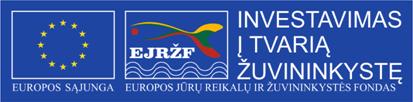 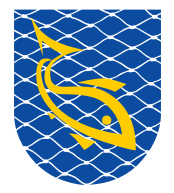 VIETOS PROJEKTŲ FINANSAVIMO SĄLYGŲ APRAŠASVakarų Lietuvos žuvininkystės regiono vietos veiklos grupė (toliau – ŽRVVG)Vietos plėtros strategija „Vakarų Lietuvos žvejybos ir akvakultūros regiono vietos plėtros strategijos iki 2023 m.“ (toliau – VPS)Kvietimo Nr. 21. BENDROJI VIETOS PROJEKTŲ FINANSAVIMO SĄLYGŲ APRAŠO DALIS1. BENDROJI VIETOS PROJEKTŲ FINANSAVIMO SĄLYGŲ APRAŠO DALIS1. BENDROJI VIETOS PROJEKTŲ FINANSAVIMO SĄLYGŲ APRAŠO DALIS1. BENDROJI VIETOS PROJEKTŲ FINANSAVIMO SĄLYGŲ APRAŠO DALIS1. BENDROJI VIETOS PROJEKTŲ FINANSAVIMO SĄLYGŲ APRAŠO DALIS1. BENDROJI VIETOS PROJEKTŲ FINANSAVIMO SĄLYGŲ APRAŠO DALIS1. BENDROJI VIETOS PROJEKTŲ FINANSAVIMO SĄLYGŲ APRAŠO DALIS1. BENDROJI VIETOS PROJEKTŲ FINANSAVIMO SĄLYGŲ APRAŠO DALIS1. BENDROJI VIETOS PROJEKTŲ FINANSAVIMO SĄLYGŲ APRAŠO DALIS1. BENDROJI VIETOS PROJEKTŲ FINANSAVIMO SĄLYGŲ APRAŠO DALIS1. BENDROJI VIETOS PROJEKTŲ FINANSAVIMO SĄLYGŲ APRAŠO DALIS1. BENDROJI VIETOS PROJEKTŲ FINANSAVIMO SĄLYGŲ APRAŠO DALIS1. BENDROJI VIETOS PROJEKTŲ FINANSAVIMO SĄLYGŲ APRAŠO DALIS1. BENDROJI VIETOS PROJEKTŲ FINANSAVIMO SĄLYGŲ APRAŠO DALIS1. BENDROJI VIETOS PROJEKTŲ FINANSAVIMO SĄLYGŲ APRAŠO DALIS1. BENDROJI VIETOS PROJEKTŲ FINANSAVIMO SĄLYGŲ APRAŠO DALIS1. BENDROJI VIETOS PROJEKTŲ FINANSAVIMO SĄLYGŲ APRAŠO DALIS1. BENDROJI VIETOS PROJEKTŲ FINANSAVIMO SĄLYGŲ APRAŠO DALIS1. BENDROJI VIETOS PROJEKTŲ FINANSAVIMO SĄLYGŲ APRAŠO DALIS1. BENDROJI VIETOS PROJEKTŲ FINANSAVIMO SĄLYGŲ APRAŠO DALIS1. BENDROJI VIETOS PROJEKTŲ FINANSAVIMO SĄLYGŲ APRAŠO DALIS1. BENDROJI VIETOS PROJEKTŲ FINANSAVIMO SĄLYGŲ APRAŠO DALIS1. BENDROJI VIETOS PROJEKTŲ FINANSAVIMO SĄLYGŲ APRAŠO DALIS1.1.Vietos projektų finansavimo sąlygų apraše (toliau – FSA) nustatytos vietos projektų tinkamumo finansuoti sąlygos – reikalavimai, kurie taikomi pareiškėjui, siekiančiam gauti paramą vietos projektui įgyvendinti pagal FSA 1.2 papunktyje nurodytą VPS priemonę „Mažosios infrastruktūros, viešųjų erdvių pritaikymas žvejų bendruomenės ir turistų poreikiams“, kodas BIVP-AKVA-SAVA-2, susidedantys iš tinkamumo finansuoti sąlygų, pareiškėjų įsipareigojimų, vietos projektų atrankos kriterijų, kitų pareiškėjams ir vietos projektams taikomų reikalavimų. Vietos projektų atrankos ir įgyvendinimo tvarką nustato Žvejybos ir akvakultūros vietos projektų, įgyvendinamų pagal Lietuvos žuvininkystės sektoriaus 2014–2020 metų veiksmų programos priemonę „Vietos plėtros strategijų įgyvendinimas“, administravimo taisyklės, patvirtintos Lietuvos Respublikos žemės ūkio ministro 2017 m. spalio 3 d. įsakymu Nr. 3D-617 „Dėl Žvejybos ir akvakultūros vietos projektų, įgyvendinamų pagal Lietuvos žuvininkystės sektoriaus 2014–2020 metų veiksmų programos priemonę „Vietos plėtros strategijų įgyvendinimas“, administravimo taisyklių patvirtinimo“ (Lietuvos Respublikos žemės ūkio ministro 2018 m. rugsėjo 7 d. įsakymo Nr. 3D-614 redakcija) (toliau – Vietos projektų administravimo taisyklės). FSA nustatytos vietos projektų tinkamumo finansuoti sąlygos turi būti įvykdytos, kad vietos projektas būtų pripažintas tinkamu gauti paramą. Atitiktis vietos projekto tinkamumo finansuoti sąlygoms turi būti išlaikoma visą vietos projekto įgyvendinimo ir kontrolės laikotarpį, išskyrus atvejus, kai Vietos projektų administravimo taisyklėse ir šiame FSA nurodyta kitaip.Vietos projektų finansavimo sąlygų apraše (toliau – FSA) nustatytos vietos projektų tinkamumo finansuoti sąlygos – reikalavimai, kurie taikomi pareiškėjui, siekiančiam gauti paramą vietos projektui įgyvendinti pagal FSA 1.2 papunktyje nurodytą VPS priemonę „Mažosios infrastruktūros, viešųjų erdvių pritaikymas žvejų bendruomenės ir turistų poreikiams“, kodas BIVP-AKVA-SAVA-2, susidedantys iš tinkamumo finansuoti sąlygų, pareiškėjų įsipareigojimų, vietos projektų atrankos kriterijų, kitų pareiškėjams ir vietos projektams taikomų reikalavimų. Vietos projektų atrankos ir įgyvendinimo tvarką nustato Žvejybos ir akvakultūros vietos projektų, įgyvendinamų pagal Lietuvos žuvininkystės sektoriaus 2014–2020 metų veiksmų programos priemonę „Vietos plėtros strategijų įgyvendinimas“, administravimo taisyklės, patvirtintos Lietuvos Respublikos žemės ūkio ministro 2017 m. spalio 3 d. įsakymu Nr. 3D-617 „Dėl Žvejybos ir akvakultūros vietos projektų, įgyvendinamų pagal Lietuvos žuvininkystės sektoriaus 2014–2020 metų veiksmų programos priemonę „Vietos plėtros strategijų įgyvendinimas“, administravimo taisyklių patvirtinimo“ (Lietuvos Respublikos žemės ūkio ministro 2018 m. rugsėjo 7 d. įsakymo Nr. 3D-614 redakcija) (toliau – Vietos projektų administravimo taisyklės). FSA nustatytos vietos projektų tinkamumo finansuoti sąlygos turi būti įvykdytos, kad vietos projektas būtų pripažintas tinkamu gauti paramą. Atitiktis vietos projekto tinkamumo finansuoti sąlygoms turi būti išlaikoma visą vietos projekto įgyvendinimo ir kontrolės laikotarpį, išskyrus atvejus, kai Vietos projektų administravimo taisyklėse ir šiame FSA nurodyta kitaip.Vietos projektų finansavimo sąlygų apraše (toliau – FSA) nustatytos vietos projektų tinkamumo finansuoti sąlygos – reikalavimai, kurie taikomi pareiškėjui, siekiančiam gauti paramą vietos projektui įgyvendinti pagal FSA 1.2 papunktyje nurodytą VPS priemonę „Mažosios infrastruktūros, viešųjų erdvių pritaikymas žvejų bendruomenės ir turistų poreikiams“, kodas BIVP-AKVA-SAVA-2, susidedantys iš tinkamumo finansuoti sąlygų, pareiškėjų įsipareigojimų, vietos projektų atrankos kriterijų, kitų pareiškėjams ir vietos projektams taikomų reikalavimų. Vietos projektų atrankos ir įgyvendinimo tvarką nustato Žvejybos ir akvakultūros vietos projektų, įgyvendinamų pagal Lietuvos žuvininkystės sektoriaus 2014–2020 metų veiksmų programos priemonę „Vietos plėtros strategijų įgyvendinimas“, administravimo taisyklės, patvirtintos Lietuvos Respublikos žemės ūkio ministro 2017 m. spalio 3 d. įsakymu Nr. 3D-617 „Dėl Žvejybos ir akvakultūros vietos projektų, įgyvendinamų pagal Lietuvos žuvininkystės sektoriaus 2014–2020 metų veiksmų programos priemonę „Vietos plėtros strategijų įgyvendinimas“, administravimo taisyklių patvirtinimo“ (Lietuvos Respublikos žemės ūkio ministro 2018 m. rugsėjo 7 d. įsakymo Nr. 3D-614 redakcija) (toliau – Vietos projektų administravimo taisyklės). FSA nustatytos vietos projektų tinkamumo finansuoti sąlygos turi būti įvykdytos, kad vietos projektas būtų pripažintas tinkamu gauti paramą. Atitiktis vietos projekto tinkamumo finansuoti sąlygoms turi būti išlaikoma visą vietos projekto įgyvendinimo ir kontrolės laikotarpį, išskyrus atvejus, kai Vietos projektų administravimo taisyklėse ir šiame FSA nurodyta kitaip.Vietos projektų finansavimo sąlygų apraše (toliau – FSA) nustatytos vietos projektų tinkamumo finansuoti sąlygos – reikalavimai, kurie taikomi pareiškėjui, siekiančiam gauti paramą vietos projektui įgyvendinti pagal FSA 1.2 papunktyje nurodytą VPS priemonę „Mažosios infrastruktūros, viešųjų erdvių pritaikymas žvejų bendruomenės ir turistų poreikiams“, kodas BIVP-AKVA-SAVA-2, susidedantys iš tinkamumo finansuoti sąlygų, pareiškėjų įsipareigojimų, vietos projektų atrankos kriterijų, kitų pareiškėjams ir vietos projektams taikomų reikalavimų. Vietos projektų atrankos ir įgyvendinimo tvarką nustato Žvejybos ir akvakultūros vietos projektų, įgyvendinamų pagal Lietuvos žuvininkystės sektoriaus 2014–2020 metų veiksmų programos priemonę „Vietos plėtros strategijų įgyvendinimas“, administravimo taisyklės, patvirtintos Lietuvos Respublikos žemės ūkio ministro 2017 m. spalio 3 d. įsakymu Nr. 3D-617 „Dėl Žvejybos ir akvakultūros vietos projektų, įgyvendinamų pagal Lietuvos žuvininkystės sektoriaus 2014–2020 metų veiksmų programos priemonę „Vietos plėtros strategijų įgyvendinimas“, administravimo taisyklių patvirtinimo“ (Lietuvos Respublikos žemės ūkio ministro 2018 m. rugsėjo 7 d. įsakymo Nr. 3D-614 redakcija) (toliau – Vietos projektų administravimo taisyklės). FSA nustatytos vietos projektų tinkamumo finansuoti sąlygos turi būti įvykdytos, kad vietos projektas būtų pripažintas tinkamu gauti paramą. Atitiktis vietos projekto tinkamumo finansuoti sąlygoms turi būti išlaikoma visą vietos projekto įgyvendinimo ir kontrolės laikotarpį, išskyrus atvejus, kai Vietos projektų administravimo taisyklėse ir šiame FSA nurodyta kitaip.Vietos projektų finansavimo sąlygų apraše (toliau – FSA) nustatytos vietos projektų tinkamumo finansuoti sąlygos – reikalavimai, kurie taikomi pareiškėjui, siekiančiam gauti paramą vietos projektui įgyvendinti pagal FSA 1.2 papunktyje nurodytą VPS priemonę „Mažosios infrastruktūros, viešųjų erdvių pritaikymas žvejų bendruomenės ir turistų poreikiams“, kodas BIVP-AKVA-SAVA-2, susidedantys iš tinkamumo finansuoti sąlygų, pareiškėjų įsipareigojimų, vietos projektų atrankos kriterijų, kitų pareiškėjams ir vietos projektams taikomų reikalavimų. Vietos projektų atrankos ir įgyvendinimo tvarką nustato Žvejybos ir akvakultūros vietos projektų, įgyvendinamų pagal Lietuvos žuvininkystės sektoriaus 2014–2020 metų veiksmų programos priemonę „Vietos plėtros strategijų įgyvendinimas“, administravimo taisyklės, patvirtintos Lietuvos Respublikos žemės ūkio ministro 2017 m. spalio 3 d. įsakymu Nr. 3D-617 „Dėl Žvejybos ir akvakultūros vietos projektų, įgyvendinamų pagal Lietuvos žuvininkystės sektoriaus 2014–2020 metų veiksmų programos priemonę „Vietos plėtros strategijų įgyvendinimas“, administravimo taisyklių patvirtinimo“ (Lietuvos Respublikos žemės ūkio ministro 2018 m. rugsėjo 7 d. įsakymo Nr. 3D-614 redakcija) (toliau – Vietos projektų administravimo taisyklės). FSA nustatytos vietos projektų tinkamumo finansuoti sąlygos turi būti įvykdytos, kad vietos projektas būtų pripažintas tinkamu gauti paramą. Atitiktis vietos projekto tinkamumo finansuoti sąlygoms turi būti išlaikoma visą vietos projekto įgyvendinimo ir kontrolės laikotarpį, išskyrus atvejus, kai Vietos projektų administravimo taisyklėse ir šiame FSA nurodyta kitaip.Vietos projektų finansavimo sąlygų apraše (toliau – FSA) nustatytos vietos projektų tinkamumo finansuoti sąlygos – reikalavimai, kurie taikomi pareiškėjui, siekiančiam gauti paramą vietos projektui įgyvendinti pagal FSA 1.2 papunktyje nurodytą VPS priemonę „Mažosios infrastruktūros, viešųjų erdvių pritaikymas žvejų bendruomenės ir turistų poreikiams“, kodas BIVP-AKVA-SAVA-2, susidedantys iš tinkamumo finansuoti sąlygų, pareiškėjų įsipareigojimų, vietos projektų atrankos kriterijų, kitų pareiškėjams ir vietos projektams taikomų reikalavimų. Vietos projektų atrankos ir įgyvendinimo tvarką nustato Žvejybos ir akvakultūros vietos projektų, įgyvendinamų pagal Lietuvos žuvininkystės sektoriaus 2014–2020 metų veiksmų programos priemonę „Vietos plėtros strategijų įgyvendinimas“, administravimo taisyklės, patvirtintos Lietuvos Respublikos žemės ūkio ministro 2017 m. spalio 3 d. įsakymu Nr. 3D-617 „Dėl Žvejybos ir akvakultūros vietos projektų, įgyvendinamų pagal Lietuvos žuvininkystės sektoriaus 2014–2020 metų veiksmų programos priemonę „Vietos plėtros strategijų įgyvendinimas“, administravimo taisyklių patvirtinimo“ (Lietuvos Respublikos žemės ūkio ministro 2018 m. rugsėjo 7 d. įsakymo Nr. 3D-614 redakcija) (toliau – Vietos projektų administravimo taisyklės). FSA nustatytos vietos projektų tinkamumo finansuoti sąlygos turi būti įvykdytos, kad vietos projektas būtų pripažintas tinkamu gauti paramą. Atitiktis vietos projekto tinkamumo finansuoti sąlygoms turi būti išlaikoma visą vietos projekto įgyvendinimo ir kontrolės laikotarpį, išskyrus atvejus, kai Vietos projektų administravimo taisyklėse ir šiame FSA nurodyta kitaip.Vietos projektų finansavimo sąlygų apraše (toliau – FSA) nustatytos vietos projektų tinkamumo finansuoti sąlygos – reikalavimai, kurie taikomi pareiškėjui, siekiančiam gauti paramą vietos projektui įgyvendinti pagal FSA 1.2 papunktyje nurodytą VPS priemonę „Mažosios infrastruktūros, viešųjų erdvių pritaikymas žvejų bendruomenės ir turistų poreikiams“, kodas BIVP-AKVA-SAVA-2, susidedantys iš tinkamumo finansuoti sąlygų, pareiškėjų įsipareigojimų, vietos projektų atrankos kriterijų, kitų pareiškėjams ir vietos projektams taikomų reikalavimų. Vietos projektų atrankos ir įgyvendinimo tvarką nustato Žvejybos ir akvakultūros vietos projektų, įgyvendinamų pagal Lietuvos žuvininkystės sektoriaus 2014–2020 metų veiksmų programos priemonę „Vietos plėtros strategijų įgyvendinimas“, administravimo taisyklės, patvirtintos Lietuvos Respublikos žemės ūkio ministro 2017 m. spalio 3 d. įsakymu Nr. 3D-617 „Dėl Žvejybos ir akvakultūros vietos projektų, įgyvendinamų pagal Lietuvos žuvininkystės sektoriaus 2014–2020 metų veiksmų programos priemonę „Vietos plėtros strategijų įgyvendinimas“, administravimo taisyklių patvirtinimo“ (Lietuvos Respublikos žemės ūkio ministro 2018 m. rugsėjo 7 d. įsakymo Nr. 3D-614 redakcija) (toliau – Vietos projektų administravimo taisyklės). FSA nustatytos vietos projektų tinkamumo finansuoti sąlygos turi būti įvykdytos, kad vietos projektas būtų pripažintas tinkamu gauti paramą. Atitiktis vietos projekto tinkamumo finansuoti sąlygoms turi būti išlaikoma visą vietos projekto įgyvendinimo ir kontrolės laikotarpį, išskyrus atvejus, kai Vietos projektų administravimo taisyklėse ir šiame FSA nurodyta kitaip.Vietos projektų finansavimo sąlygų apraše (toliau – FSA) nustatytos vietos projektų tinkamumo finansuoti sąlygos – reikalavimai, kurie taikomi pareiškėjui, siekiančiam gauti paramą vietos projektui įgyvendinti pagal FSA 1.2 papunktyje nurodytą VPS priemonę „Mažosios infrastruktūros, viešųjų erdvių pritaikymas žvejų bendruomenės ir turistų poreikiams“, kodas BIVP-AKVA-SAVA-2, susidedantys iš tinkamumo finansuoti sąlygų, pareiškėjų įsipareigojimų, vietos projektų atrankos kriterijų, kitų pareiškėjams ir vietos projektams taikomų reikalavimų. Vietos projektų atrankos ir įgyvendinimo tvarką nustato Žvejybos ir akvakultūros vietos projektų, įgyvendinamų pagal Lietuvos žuvininkystės sektoriaus 2014–2020 metų veiksmų programos priemonę „Vietos plėtros strategijų įgyvendinimas“, administravimo taisyklės, patvirtintos Lietuvos Respublikos žemės ūkio ministro 2017 m. spalio 3 d. įsakymu Nr. 3D-617 „Dėl Žvejybos ir akvakultūros vietos projektų, įgyvendinamų pagal Lietuvos žuvininkystės sektoriaus 2014–2020 metų veiksmų programos priemonę „Vietos plėtros strategijų įgyvendinimas“, administravimo taisyklių patvirtinimo“ (Lietuvos Respublikos žemės ūkio ministro 2018 m. rugsėjo 7 d. įsakymo Nr. 3D-614 redakcija) (toliau – Vietos projektų administravimo taisyklės). FSA nustatytos vietos projektų tinkamumo finansuoti sąlygos turi būti įvykdytos, kad vietos projektas būtų pripažintas tinkamu gauti paramą. Atitiktis vietos projekto tinkamumo finansuoti sąlygoms turi būti išlaikoma visą vietos projekto įgyvendinimo ir kontrolės laikotarpį, išskyrus atvejus, kai Vietos projektų administravimo taisyklėse ir šiame FSA nurodyta kitaip.Vietos projektų finansavimo sąlygų apraše (toliau – FSA) nustatytos vietos projektų tinkamumo finansuoti sąlygos – reikalavimai, kurie taikomi pareiškėjui, siekiančiam gauti paramą vietos projektui įgyvendinti pagal FSA 1.2 papunktyje nurodytą VPS priemonę „Mažosios infrastruktūros, viešųjų erdvių pritaikymas žvejų bendruomenės ir turistų poreikiams“, kodas BIVP-AKVA-SAVA-2, susidedantys iš tinkamumo finansuoti sąlygų, pareiškėjų įsipareigojimų, vietos projektų atrankos kriterijų, kitų pareiškėjams ir vietos projektams taikomų reikalavimų. Vietos projektų atrankos ir įgyvendinimo tvarką nustato Žvejybos ir akvakultūros vietos projektų, įgyvendinamų pagal Lietuvos žuvininkystės sektoriaus 2014–2020 metų veiksmų programos priemonę „Vietos plėtros strategijų įgyvendinimas“, administravimo taisyklės, patvirtintos Lietuvos Respublikos žemės ūkio ministro 2017 m. spalio 3 d. įsakymu Nr. 3D-617 „Dėl Žvejybos ir akvakultūros vietos projektų, įgyvendinamų pagal Lietuvos žuvininkystės sektoriaus 2014–2020 metų veiksmų programos priemonę „Vietos plėtros strategijų įgyvendinimas“, administravimo taisyklių patvirtinimo“ (Lietuvos Respublikos žemės ūkio ministro 2018 m. rugsėjo 7 d. įsakymo Nr. 3D-614 redakcija) (toliau – Vietos projektų administravimo taisyklės). FSA nustatytos vietos projektų tinkamumo finansuoti sąlygos turi būti įvykdytos, kad vietos projektas būtų pripažintas tinkamu gauti paramą. Atitiktis vietos projekto tinkamumo finansuoti sąlygoms turi būti išlaikoma visą vietos projekto įgyvendinimo ir kontrolės laikotarpį, išskyrus atvejus, kai Vietos projektų administravimo taisyklėse ir šiame FSA nurodyta kitaip.Vietos projektų finansavimo sąlygų apraše (toliau – FSA) nustatytos vietos projektų tinkamumo finansuoti sąlygos – reikalavimai, kurie taikomi pareiškėjui, siekiančiam gauti paramą vietos projektui įgyvendinti pagal FSA 1.2 papunktyje nurodytą VPS priemonę „Mažosios infrastruktūros, viešųjų erdvių pritaikymas žvejų bendruomenės ir turistų poreikiams“, kodas BIVP-AKVA-SAVA-2, susidedantys iš tinkamumo finansuoti sąlygų, pareiškėjų įsipareigojimų, vietos projektų atrankos kriterijų, kitų pareiškėjams ir vietos projektams taikomų reikalavimų. Vietos projektų atrankos ir įgyvendinimo tvarką nustato Žvejybos ir akvakultūros vietos projektų, įgyvendinamų pagal Lietuvos žuvininkystės sektoriaus 2014–2020 metų veiksmų programos priemonę „Vietos plėtros strategijų įgyvendinimas“, administravimo taisyklės, patvirtintos Lietuvos Respublikos žemės ūkio ministro 2017 m. spalio 3 d. įsakymu Nr. 3D-617 „Dėl Žvejybos ir akvakultūros vietos projektų, įgyvendinamų pagal Lietuvos žuvininkystės sektoriaus 2014–2020 metų veiksmų programos priemonę „Vietos plėtros strategijų įgyvendinimas“, administravimo taisyklių patvirtinimo“ (Lietuvos Respublikos žemės ūkio ministro 2018 m. rugsėjo 7 d. įsakymo Nr. 3D-614 redakcija) (toliau – Vietos projektų administravimo taisyklės). FSA nustatytos vietos projektų tinkamumo finansuoti sąlygos turi būti įvykdytos, kad vietos projektas būtų pripažintas tinkamu gauti paramą. Atitiktis vietos projekto tinkamumo finansuoti sąlygoms turi būti išlaikoma visą vietos projekto įgyvendinimo ir kontrolės laikotarpį, išskyrus atvejus, kai Vietos projektų administravimo taisyklėse ir šiame FSA nurodyta kitaip.Vietos projektų finansavimo sąlygų apraše (toliau – FSA) nustatytos vietos projektų tinkamumo finansuoti sąlygos – reikalavimai, kurie taikomi pareiškėjui, siekiančiam gauti paramą vietos projektui įgyvendinti pagal FSA 1.2 papunktyje nurodytą VPS priemonę „Mažosios infrastruktūros, viešųjų erdvių pritaikymas žvejų bendruomenės ir turistų poreikiams“, kodas BIVP-AKVA-SAVA-2, susidedantys iš tinkamumo finansuoti sąlygų, pareiškėjų įsipareigojimų, vietos projektų atrankos kriterijų, kitų pareiškėjams ir vietos projektams taikomų reikalavimų. Vietos projektų atrankos ir įgyvendinimo tvarką nustato Žvejybos ir akvakultūros vietos projektų, įgyvendinamų pagal Lietuvos žuvininkystės sektoriaus 2014–2020 metų veiksmų programos priemonę „Vietos plėtros strategijų įgyvendinimas“, administravimo taisyklės, patvirtintos Lietuvos Respublikos žemės ūkio ministro 2017 m. spalio 3 d. įsakymu Nr. 3D-617 „Dėl Žvejybos ir akvakultūros vietos projektų, įgyvendinamų pagal Lietuvos žuvininkystės sektoriaus 2014–2020 metų veiksmų programos priemonę „Vietos plėtros strategijų įgyvendinimas“, administravimo taisyklių patvirtinimo“ (Lietuvos Respublikos žemės ūkio ministro 2018 m. rugsėjo 7 d. įsakymo Nr. 3D-614 redakcija) (toliau – Vietos projektų administravimo taisyklės). FSA nustatytos vietos projektų tinkamumo finansuoti sąlygos turi būti įvykdytos, kad vietos projektas būtų pripažintas tinkamu gauti paramą. Atitiktis vietos projekto tinkamumo finansuoti sąlygoms turi būti išlaikoma visą vietos projekto įgyvendinimo ir kontrolės laikotarpį, išskyrus atvejus, kai Vietos projektų administravimo taisyklėse ir šiame FSA nurodyta kitaip.Vietos projektų finansavimo sąlygų apraše (toliau – FSA) nustatytos vietos projektų tinkamumo finansuoti sąlygos – reikalavimai, kurie taikomi pareiškėjui, siekiančiam gauti paramą vietos projektui įgyvendinti pagal FSA 1.2 papunktyje nurodytą VPS priemonę „Mažosios infrastruktūros, viešųjų erdvių pritaikymas žvejų bendruomenės ir turistų poreikiams“, kodas BIVP-AKVA-SAVA-2, susidedantys iš tinkamumo finansuoti sąlygų, pareiškėjų įsipareigojimų, vietos projektų atrankos kriterijų, kitų pareiškėjams ir vietos projektams taikomų reikalavimų. Vietos projektų atrankos ir įgyvendinimo tvarką nustato Žvejybos ir akvakultūros vietos projektų, įgyvendinamų pagal Lietuvos žuvininkystės sektoriaus 2014–2020 metų veiksmų programos priemonę „Vietos plėtros strategijų įgyvendinimas“, administravimo taisyklės, patvirtintos Lietuvos Respublikos žemės ūkio ministro 2017 m. spalio 3 d. įsakymu Nr. 3D-617 „Dėl Žvejybos ir akvakultūros vietos projektų, įgyvendinamų pagal Lietuvos žuvininkystės sektoriaus 2014–2020 metų veiksmų programos priemonę „Vietos plėtros strategijų įgyvendinimas“, administravimo taisyklių patvirtinimo“ (Lietuvos Respublikos žemės ūkio ministro 2018 m. rugsėjo 7 d. įsakymo Nr. 3D-614 redakcija) (toliau – Vietos projektų administravimo taisyklės). FSA nustatytos vietos projektų tinkamumo finansuoti sąlygos turi būti įvykdytos, kad vietos projektas būtų pripažintas tinkamu gauti paramą. Atitiktis vietos projekto tinkamumo finansuoti sąlygoms turi būti išlaikoma visą vietos projekto įgyvendinimo ir kontrolės laikotarpį, išskyrus atvejus, kai Vietos projektų administravimo taisyklėse ir šiame FSA nurodyta kitaip.Vietos projektų finansavimo sąlygų apraše (toliau – FSA) nustatytos vietos projektų tinkamumo finansuoti sąlygos – reikalavimai, kurie taikomi pareiškėjui, siekiančiam gauti paramą vietos projektui įgyvendinti pagal FSA 1.2 papunktyje nurodytą VPS priemonę „Mažosios infrastruktūros, viešųjų erdvių pritaikymas žvejų bendruomenės ir turistų poreikiams“, kodas BIVP-AKVA-SAVA-2, susidedantys iš tinkamumo finansuoti sąlygų, pareiškėjų įsipareigojimų, vietos projektų atrankos kriterijų, kitų pareiškėjams ir vietos projektams taikomų reikalavimų. Vietos projektų atrankos ir įgyvendinimo tvarką nustato Žvejybos ir akvakultūros vietos projektų, įgyvendinamų pagal Lietuvos žuvininkystės sektoriaus 2014–2020 metų veiksmų programos priemonę „Vietos plėtros strategijų įgyvendinimas“, administravimo taisyklės, patvirtintos Lietuvos Respublikos žemės ūkio ministro 2017 m. spalio 3 d. įsakymu Nr. 3D-617 „Dėl Žvejybos ir akvakultūros vietos projektų, įgyvendinamų pagal Lietuvos žuvininkystės sektoriaus 2014–2020 metų veiksmų programos priemonę „Vietos plėtros strategijų įgyvendinimas“, administravimo taisyklių patvirtinimo“ (Lietuvos Respublikos žemės ūkio ministro 2018 m. rugsėjo 7 d. įsakymo Nr. 3D-614 redakcija) (toliau – Vietos projektų administravimo taisyklės). FSA nustatytos vietos projektų tinkamumo finansuoti sąlygos turi būti įvykdytos, kad vietos projektas būtų pripažintas tinkamu gauti paramą. Atitiktis vietos projekto tinkamumo finansuoti sąlygoms turi būti išlaikoma visą vietos projekto įgyvendinimo ir kontrolės laikotarpį, išskyrus atvejus, kai Vietos projektų administravimo taisyklėse ir šiame FSA nurodyta kitaip.Vietos projektų finansavimo sąlygų apraše (toliau – FSA) nustatytos vietos projektų tinkamumo finansuoti sąlygos – reikalavimai, kurie taikomi pareiškėjui, siekiančiam gauti paramą vietos projektui įgyvendinti pagal FSA 1.2 papunktyje nurodytą VPS priemonę „Mažosios infrastruktūros, viešųjų erdvių pritaikymas žvejų bendruomenės ir turistų poreikiams“, kodas BIVP-AKVA-SAVA-2, susidedantys iš tinkamumo finansuoti sąlygų, pareiškėjų įsipareigojimų, vietos projektų atrankos kriterijų, kitų pareiškėjams ir vietos projektams taikomų reikalavimų. Vietos projektų atrankos ir įgyvendinimo tvarką nustato Žvejybos ir akvakultūros vietos projektų, įgyvendinamų pagal Lietuvos žuvininkystės sektoriaus 2014–2020 metų veiksmų programos priemonę „Vietos plėtros strategijų įgyvendinimas“, administravimo taisyklės, patvirtintos Lietuvos Respublikos žemės ūkio ministro 2017 m. spalio 3 d. įsakymu Nr. 3D-617 „Dėl Žvejybos ir akvakultūros vietos projektų, įgyvendinamų pagal Lietuvos žuvininkystės sektoriaus 2014–2020 metų veiksmų programos priemonę „Vietos plėtros strategijų įgyvendinimas“, administravimo taisyklių patvirtinimo“ (Lietuvos Respublikos žemės ūkio ministro 2018 m. rugsėjo 7 d. įsakymo Nr. 3D-614 redakcija) (toliau – Vietos projektų administravimo taisyklės). FSA nustatytos vietos projektų tinkamumo finansuoti sąlygos turi būti įvykdytos, kad vietos projektas būtų pripažintas tinkamu gauti paramą. Atitiktis vietos projekto tinkamumo finansuoti sąlygoms turi būti išlaikoma visą vietos projekto įgyvendinimo ir kontrolės laikotarpį, išskyrus atvejus, kai Vietos projektų administravimo taisyklėse ir šiame FSA nurodyta kitaip.Vietos projektų finansavimo sąlygų apraše (toliau – FSA) nustatytos vietos projektų tinkamumo finansuoti sąlygos – reikalavimai, kurie taikomi pareiškėjui, siekiančiam gauti paramą vietos projektui įgyvendinti pagal FSA 1.2 papunktyje nurodytą VPS priemonę „Mažosios infrastruktūros, viešųjų erdvių pritaikymas žvejų bendruomenės ir turistų poreikiams“, kodas BIVP-AKVA-SAVA-2, susidedantys iš tinkamumo finansuoti sąlygų, pareiškėjų įsipareigojimų, vietos projektų atrankos kriterijų, kitų pareiškėjams ir vietos projektams taikomų reikalavimų. Vietos projektų atrankos ir įgyvendinimo tvarką nustato Žvejybos ir akvakultūros vietos projektų, įgyvendinamų pagal Lietuvos žuvininkystės sektoriaus 2014–2020 metų veiksmų programos priemonę „Vietos plėtros strategijų įgyvendinimas“, administravimo taisyklės, patvirtintos Lietuvos Respublikos žemės ūkio ministro 2017 m. spalio 3 d. įsakymu Nr. 3D-617 „Dėl Žvejybos ir akvakultūros vietos projektų, įgyvendinamų pagal Lietuvos žuvininkystės sektoriaus 2014–2020 metų veiksmų programos priemonę „Vietos plėtros strategijų įgyvendinimas“, administravimo taisyklių patvirtinimo“ (Lietuvos Respublikos žemės ūkio ministro 2018 m. rugsėjo 7 d. įsakymo Nr. 3D-614 redakcija) (toliau – Vietos projektų administravimo taisyklės). FSA nustatytos vietos projektų tinkamumo finansuoti sąlygos turi būti įvykdytos, kad vietos projektas būtų pripažintas tinkamu gauti paramą. Atitiktis vietos projekto tinkamumo finansuoti sąlygoms turi būti išlaikoma visą vietos projekto įgyvendinimo ir kontrolės laikotarpį, išskyrus atvejus, kai Vietos projektų administravimo taisyklėse ir šiame FSA nurodyta kitaip.Vietos projektų finansavimo sąlygų apraše (toliau – FSA) nustatytos vietos projektų tinkamumo finansuoti sąlygos – reikalavimai, kurie taikomi pareiškėjui, siekiančiam gauti paramą vietos projektui įgyvendinti pagal FSA 1.2 papunktyje nurodytą VPS priemonę „Mažosios infrastruktūros, viešųjų erdvių pritaikymas žvejų bendruomenės ir turistų poreikiams“, kodas BIVP-AKVA-SAVA-2, susidedantys iš tinkamumo finansuoti sąlygų, pareiškėjų įsipareigojimų, vietos projektų atrankos kriterijų, kitų pareiškėjams ir vietos projektams taikomų reikalavimų. Vietos projektų atrankos ir įgyvendinimo tvarką nustato Žvejybos ir akvakultūros vietos projektų, įgyvendinamų pagal Lietuvos žuvininkystės sektoriaus 2014–2020 metų veiksmų programos priemonę „Vietos plėtros strategijų įgyvendinimas“, administravimo taisyklės, patvirtintos Lietuvos Respublikos žemės ūkio ministro 2017 m. spalio 3 d. įsakymu Nr. 3D-617 „Dėl Žvejybos ir akvakultūros vietos projektų, įgyvendinamų pagal Lietuvos žuvininkystės sektoriaus 2014–2020 metų veiksmų programos priemonę „Vietos plėtros strategijų įgyvendinimas“, administravimo taisyklių patvirtinimo“ (Lietuvos Respublikos žemės ūkio ministro 2018 m. rugsėjo 7 d. įsakymo Nr. 3D-614 redakcija) (toliau – Vietos projektų administravimo taisyklės). FSA nustatytos vietos projektų tinkamumo finansuoti sąlygos turi būti įvykdytos, kad vietos projektas būtų pripažintas tinkamu gauti paramą. Atitiktis vietos projekto tinkamumo finansuoti sąlygoms turi būti išlaikoma visą vietos projekto įgyvendinimo ir kontrolės laikotarpį, išskyrus atvejus, kai Vietos projektų administravimo taisyklėse ir šiame FSA nurodyta kitaip.Vietos projektų finansavimo sąlygų apraše (toliau – FSA) nustatytos vietos projektų tinkamumo finansuoti sąlygos – reikalavimai, kurie taikomi pareiškėjui, siekiančiam gauti paramą vietos projektui įgyvendinti pagal FSA 1.2 papunktyje nurodytą VPS priemonę „Mažosios infrastruktūros, viešųjų erdvių pritaikymas žvejų bendruomenės ir turistų poreikiams“, kodas BIVP-AKVA-SAVA-2, susidedantys iš tinkamumo finansuoti sąlygų, pareiškėjų įsipareigojimų, vietos projektų atrankos kriterijų, kitų pareiškėjams ir vietos projektams taikomų reikalavimų. Vietos projektų atrankos ir įgyvendinimo tvarką nustato Žvejybos ir akvakultūros vietos projektų, įgyvendinamų pagal Lietuvos žuvininkystės sektoriaus 2014–2020 metų veiksmų programos priemonę „Vietos plėtros strategijų įgyvendinimas“, administravimo taisyklės, patvirtintos Lietuvos Respublikos žemės ūkio ministro 2017 m. spalio 3 d. įsakymu Nr. 3D-617 „Dėl Žvejybos ir akvakultūros vietos projektų, įgyvendinamų pagal Lietuvos žuvininkystės sektoriaus 2014–2020 metų veiksmų programos priemonę „Vietos plėtros strategijų įgyvendinimas“, administravimo taisyklių patvirtinimo“ (Lietuvos Respublikos žemės ūkio ministro 2018 m. rugsėjo 7 d. įsakymo Nr. 3D-614 redakcija) (toliau – Vietos projektų administravimo taisyklės). FSA nustatytos vietos projektų tinkamumo finansuoti sąlygos turi būti įvykdytos, kad vietos projektas būtų pripažintas tinkamu gauti paramą. Atitiktis vietos projekto tinkamumo finansuoti sąlygoms turi būti išlaikoma visą vietos projekto įgyvendinimo ir kontrolės laikotarpį, išskyrus atvejus, kai Vietos projektų administravimo taisyklėse ir šiame FSA nurodyta kitaip.Vietos projektų finansavimo sąlygų apraše (toliau – FSA) nustatytos vietos projektų tinkamumo finansuoti sąlygos – reikalavimai, kurie taikomi pareiškėjui, siekiančiam gauti paramą vietos projektui įgyvendinti pagal FSA 1.2 papunktyje nurodytą VPS priemonę „Mažosios infrastruktūros, viešųjų erdvių pritaikymas žvejų bendruomenės ir turistų poreikiams“, kodas BIVP-AKVA-SAVA-2, susidedantys iš tinkamumo finansuoti sąlygų, pareiškėjų įsipareigojimų, vietos projektų atrankos kriterijų, kitų pareiškėjams ir vietos projektams taikomų reikalavimų. Vietos projektų atrankos ir įgyvendinimo tvarką nustato Žvejybos ir akvakultūros vietos projektų, įgyvendinamų pagal Lietuvos žuvininkystės sektoriaus 2014–2020 metų veiksmų programos priemonę „Vietos plėtros strategijų įgyvendinimas“, administravimo taisyklės, patvirtintos Lietuvos Respublikos žemės ūkio ministro 2017 m. spalio 3 d. įsakymu Nr. 3D-617 „Dėl Žvejybos ir akvakultūros vietos projektų, įgyvendinamų pagal Lietuvos žuvininkystės sektoriaus 2014–2020 metų veiksmų programos priemonę „Vietos plėtros strategijų įgyvendinimas“, administravimo taisyklių patvirtinimo“ (Lietuvos Respublikos žemės ūkio ministro 2018 m. rugsėjo 7 d. įsakymo Nr. 3D-614 redakcija) (toliau – Vietos projektų administravimo taisyklės). FSA nustatytos vietos projektų tinkamumo finansuoti sąlygos turi būti įvykdytos, kad vietos projektas būtų pripažintas tinkamu gauti paramą. Atitiktis vietos projekto tinkamumo finansuoti sąlygoms turi būti išlaikoma visą vietos projekto įgyvendinimo ir kontrolės laikotarpį, išskyrus atvejus, kai Vietos projektų administravimo taisyklėse ir šiame FSA nurodyta kitaip.Vietos projektų finansavimo sąlygų apraše (toliau – FSA) nustatytos vietos projektų tinkamumo finansuoti sąlygos – reikalavimai, kurie taikomi pareiškėjui, siekiančiam gauti paramą vietos projektui įgyvendinti pagal FSA 1.2 papunktyje nurodytą VPS priemonę „Mažosios infrastruktūros, viešųjų erdvių pritaikymas žvejų bendruomenės ir turistų poreikiams“, kodas BIVP-AKVA-SAVA-2, susidedantys iš tinkamumo finansuoti sąlygų, pareiškėjų įsipareigojimų, vietos projektų atrankos kriterijų, kitų pareiškėjams ir vietos projektams taikomų reikalavimų. Vietos projektų atrankos ir įgyvendinimo tvarką nustato Žvejybos ir akvakultūros vietos projektų, įgyvendinamų pagal Lietuvos žuvininkystės sektoriaus 2014–2020 metų veiksmų programos priemonę „Vietos plėtros strategijų įgyvendinimas“, administravimo taisyklės, patvirtintos Lietuvos Respublikos žemės ūkio ministro 2017 m. spalio 3 d. įsakymu Nr. 3D-617 „Dėl Žvejybos ir akvakultūros vietos projektų, įgyvendinamų pagal Lietuvos žuvininkystės sektoriaus 2014–2020 metų veiksmų programos priemonę „Vietos plėtros strategijų įgyvendinimas“, administravimo taisyklių patvirtinimo“ (Lietuvos Respublikos žemės ūkio ministro 2018 m. rugsėjo 7 d. įsakymo Nr. 3D-614 redakcija) (toliau – Vietos projektų administravimo taisyklės). FSA nustatytos vietos projektų tinkamumo finansuoti sąlygos turi būti įvykdytos, kad vietos projektas būtų pripažintas tinkamu gauti paramą. Atitiktis vietos projekto tinkamumo finansuoti sąlygoms turi būti išlaikoma visą vietos projekto įgyvendinimo ir kontrolės laikotarpį, išskyrus atvejus, kai Vietos projektų administravimo taisyklėse ir šiame FSA nurodyta kitaip.Vietos projektų finansavimo sąlygų apraše (toliau – FSA) nustatytos vietos projektų tinkamumo finansuoti sąlygos – reikalavimai, kurie taikomi pareiškėjui, siekiančiam gauti paramą vietos projektui įgyvendinti pagal FSA 1.2 papunktyje nurodytą VPS priemonę „Mažosios infrastruktūros, viešųjų erdvių pritaikymas žvejų bendruomenės ir turistų poreikiams“, kodas BIVP-AKVA-SAVA-2, susidedantys iš tinkamumo finansuoti sąlygų, pareiškėjų įsipareigojimų, vietos projektų atrankos kriterijų, kitų pareiškėjams ir vietos projektams taikomų reikalavimų. Vietos projektų atrankos ir įgyvendinimo tvarką nustato Žvejybos ir akvakultūros vietos projektų, įgyvendinamų pagal Lietuvos žuvininkystės sektoriaus 2014–2020 metų veiksmų programos priemonę „Vietos plėtros strategijų įgyvendinimas“, administravimo taisyklės, patvirtintos Lietuvos Respublikos žemės ūkio ministro 2017 m. spalio 3 d. įsakymu Nr. 3D-617 „Dėl Žvejybos ir akvakultūros vietos projektų, įgyvendinamų pagal Lietuvos žuvininkystės sektoriaus 2014–2020 metų veiksmų programos priemonę „Vietos plėtros strategijų įgyvendinimas“, administravimo taisyklių patvirtinimo“ (Lietuvos Respublikos žemės ūkio ministro 2018 m. rugsėjo 7 d. įsakymo Nr. 3D-614 redakcija) (toliau – Vietos projektų administravimo taisyklės). FSA nustatytos vietos projektų tinkamumo finansuoti sąlygos turi būti įvykdytos, kad vietos projektas būtų pripažintas tinkamu gauti paramą. Atitiktis vietos projekto tinkamumo finansuoti sąlygoms turi būti išlaikoma visą vietos projekto įgyvendinimo ir kontrolės laikotarpį, išskyrus atvejus, kai Vietos projektų administravimo taisyklėse ir šiame FSA nurodyta kitaip.Vietos projektų finansavimo sąlygų apraše (toliau – FSA) nustatytos vietos projektų tinkamumo finansuoti sąlygos – reikalavimai, kurie taikomi pareiškėjui, siekiančiam gauti paramą vietos projektui įgyvendinti pagal FSA 1.2 papunktyje nurodytą VPS priemonę „Mažosios infrastruktūros, viešųjų erdvių pritaikymas žvejų bendruomenės ir turistų poreikiams“, kodas BIVP-AKVA-SAVA-2, susidedantys iš tinkamumo finansuoti sąlygų, pareiškėjų įsipareigojimų, vietos projektų atrankos kriterijų, kitų pareiškėjams ir vietos projektams taikomų reikalavimų. Vietos projektų atrankos ir įgyvendinimo tvarką nustato Žvejybos ir akvakultūros vietos projektų, įgyvendinamų pagal Lietuvos žuvininkystės sektoriaus 2014–2020 metų veiksmų programos priemonę „Vietos plėtros strategijų įgyvendinimas“, administravimo taisyklės, patvirtintos Lietuvos Respublikos žemės ūkio ministro 2017 m. spalio 3 d. įsakymu Nr. 3D-617 „Dėl Žvejybos ir akvakultūros vietos projektų, įgyvendinamų pagal Lietuvos žuvininkystės sektoriaus 2014–2020 metų veiksmų programos priemonę „Vietos plėtros strategijų įgyvendinimas“, administravimo taisyklių patvirtinimo“ (Lietuvos Respublikos žemės ūkio ministro 2018 m. rugsėjo 7 d. įsakymo Nr. 3D-614 redakcija) (toliau – Vietos projektų administravimo taisyklės). FSA nustatytos vietos projektų tinkamumo finansuoti sąlygos turi būti įvykdytos, kad vietos projektas būtų pripažintas tinkamu gauti paramą. Atitiktis vietos projekto tinkamumo finansuoti sąlygoms turi būti išlaikoma visą vietos projekto įgyvendinimo ir kontrolės laikotarpį, išskyrus atvejus, kai Vietos projektų administravimo taisyklėse ir šiame FSA nurodyta kitaip.Vietos projektų finansavimo sąlygų apraše (toliau – FSA) nustatytos vietos projektų tinkamumo finansuoti sąlygos – reikalavimai, kurie taikomi pareiškėjui, siekiančiam gauti paramą vietos projektui įgyvendinti pagal FSA 1.2 papunktyje nurodytą VPS priemonę „Mažosios infrastruktūros, viešųjų erdvių pritaikymas žvejų bendruomenės ir turistų poreikiams“, kodas BIVP-AKVA-SAVA-2, susidedantys iš tinkamumo finansuoti sąlygų, pareiškėjų įsipareigojimų, vietos projektų atrankos kriterijų, kitų pareiškėjams ir vietos projektams taikomų reikalavimų. Vietos projektų atrankos ir įgyvendinimo tvarką nustato Žvejybos ir akvakultūros vietos projektų, įgyvendinamų pagal Lietuvos žuvininkystės sektoriaus 2014–2020 metų veiksmų programos priemonę „Vietos plėtros strategijų įgyvendinimas“, administravimo taisyklės, patvirtintos Lietuvos Respublikos žemės ūkio ministro 2017 m. spalio 3 d. įsakymu Nr. 3D-617 „Dėl Žvejybos ir akvakultūros vietos projektų, įgyvendinamų pagal Lietuvos žuvininkystės sektoriaus 2014–2020 metų veiksmų programos priemonę „Vietos plėtros strategijų įgyvendinimas“, administravimo taisyklių patvirtinimo“ (Lietuvos Respublikos žemės ūkio ministro 2018 m. rugsėjo 7 d. įsakymo Nr. 3D-614 redakcija) (toliau – Vietos projektų administravimo taisyklės). FSA nustatytos vietos projektų tinkamumo finansuoti sąlygos turi būti įvykdytos, kad vietos projektas būtų pripažintas tinkamu gauti paramą. Atitiktis vietos projekto tinkamumo finansuoti sąlygoms turi būti išlaikoma visą vietos projekto įgyvendinimo ir kontrolės laikotarpį, išskyrus atvejus, kai Vietos projektų administravimo taisyklėse ir šiame FSA nurodyta kitaip.1.2.FSA taikomas:VPS priemonės  „Mažosios infrastruktūros, viešųjų erdvių pritaikymas žvejų bendruomenės ir turistų poreikiams“, Nr. BIVP-AKVA-SAVA-2 (toliau – VPS priemonė) vietos projektamsVPS priemonės  „Mažosios infrastruktūros, viešųjų erdvių pritaikymas žvejų bendruomenės ir turistų poreikiams“, Nr. BIVP-AKVA-SAVA-2 (toliau – VPS priemonė) vietos projektamsVPS priemonės  „Mažosios infrastruktūros, viešųjų erdvių pritaikymas žvejų bendruomenės ir turistų poreikiams“, Nr. BIVP-AKVA-SAVA-2 (toliau – VPS priemonė) vietos projektamsVPS priemonės  „Mažosios infrastruktūros, viešųjų erdvių pritaikymas žvejų bendruomenės ir turistų poreikiams“, Nr. BIVP-AKVA-SAVA-2 (toliau – VPS priemonė) vietos projektamsVPS priemonės  „Mažosios infrastruktūros, viešųjų erdvių pritaikymas žvejų bendruomenės ir turistų poreikiams“, Nr. BIVP-AKVA-SAVA-2 (toliau – VPS priemonė) vietos projektamsVPS priemonės  „Mažosios infrastruktūros, viešųjų erdvių pritaikymas žvejų bendruomenės ir turistų poreikiams“, Nr. BIVP-AKVA-SAVA-2 (toliau – VPS priemonė) vietos projektamsVPS priemonės  „Mažosios infrastruktūros, viešųjų erdvių pritaikymas žvejų bendruomenės ir turistų poreikiams“, Nr. BIVP-AKVA-SAVA-2 (toliau – VPS priemonė) vietos projektamsVPS priemonės  „Mažosios infrastruktūros, viešųjų erdvių pritaikymas žvejų bendruomenės ir turistų poreikiams“, Nr. BIVP-AKVA-SAVA-2 (toliau – VPS priemonė) vietos projektamsVPS priemonės  „Mažosios infrastruktūros, viešųjų erdvių pritaikymas žvejų bendruomenės ir turistų poreikiams“, Nr. BIVP-AKVA-SAVA-2 (toliau – VPS priemonė) vietos projektamsVPS priemonės  „Mažosios infrastruktūros, viešųjų erdvių pritaikymas žvejų bendruomenės ir turistų poreikiams“, Nr. BIVP-AKVA-SAVA-2 (toliau – VPS priemonė) vietos projektamsVPS priemonės  „Mažosios infrastruktūros, viešųjų erdvių pritaikymas žvejų bendruomenės ir turistų poreikiams“, Nr. BIVP-AKVA-SAVA-2 (toliau – VPS priemonė) vietos projektamsVPS priemonės  „Mažosios infrastruktūros, viešųjų erdvių pritaikymas žvejų bendruomenės ir turistų poreikiams“, Nr. BIVP-AKVA-SAVA-2 (toliau – VPS priemonė) vietos projektamsVPS priemonės  „Mažosios infrastruktūros, viešųjų erdvių pritaikymas žvejų bendruomenės ir turistų poreikiams“, Nr. BIVP-AKVA-SAVA-2 (toliau – VPS priemonė) vietos projektamsVPS priemonės  „Mažosios infrastruktūros, viešųjų erdvių pritaikymas žvejų bendruomenės ir turistų poreikiams“, Nr. BIVP-AKVA-SAVA-2 (toliau – VPS priemonė) vietos projektamsVPS priemonės  „Mažosios infrastruktūros, viešųjų erdvių pritaikymas žvejų bendruomenės ir turistų poreikiams“, Nr. BIVP-AKVA-SAVA-2 (toliau – VPS priemonė) vietos projektamsVPS priemonės  „Mažosios infrastruktūros, viešųjų erdvių pritaikymas žvejų bendruomenės ir turistų poreikiams“, Nr. BIVP-AKVA-SAVA-2 (toliau – VPS priemonė) vietos projektamsVPS priemonės  „Mažosios infrastruktūros, viešųjų erdvių pritaikymas žvejų bendruomenės ir turistų poreikiams“, Nr. BIVP-AKVA-SAVA-2 (toliau – VPS priemonė) vietos projektamsVPS priemonės  „Mažosios infrastruktūros, viešųjų erdvių pritaikymas žvejų bendruomenės ir turistų poreikiams“, Nr. BIVP-AKVA-SAVA-2 (toliau – VPS priemonė) vietos projektamsVPS priemonės  „Mažosios infrastruktūros, viešųjų erdvių pritaikymas žvejų bendruomenės ir turistų poreikiams“, Nr. BIVP-AKVA-SAVA-2 (toliau – VPS priemonė) vietos projektamsVPS priemonės  „Mažosios infrastruktūros, viešųjų erdvių pritaikymas žvejų bendruomenės ir turistų poreikiams“, Nr. BIVP-AKVA-SAVA-2 (toliau – VPS priemonė) vietos projektamsVPS priemonės  „Mažosios infrastruktūros, viešųjų erdvių pritaikymas žvejų bendruomenės ir turistų poreikiams“, Nr. BIVP-AKVA-SAVA-2 (toliau – VPS priemonė) vietos projektams1.3.FSA taikomas VPS priemonės paraiškoms, kurios pateiktos ir užregistruotos:nuo vietos projektų paraiškų rinkimo pradžiosnuo vietos projektų paraiškų rinkimo pradžiosnuo vietos projektų paraiškų rinkimo pradžiosnuo vietos projektų paraiškų rinkimo pradžiosnuo vietos projektų paraiškų rinkimo pradžiosnuo vietos projektų paraiškų rinkimo pradžiosnuo vietos projektų paraiškų rinkimo pradžiosnuo vietos projektų paraiškų rinkimo pradžiosnuo vietos projektų paraiškų rinkimo pradžiosnuo vietos projektų paraiškų rinkimo pradžios20118-11-101.3.FSA taikomas VPS priemonės paraiškoms, kurios pateiktos ir užregistruotos:iki vietos projektų paraiškų rinkimo pabaigosiki vietos projektų paraiškų rinkimo pabaigosiki vietos projektų paraiškų rinkimo pabaigosiki vietos projektų paraiškų rinkimo pabaigosiki vietos projektų paraiškų rinkimo pabaigosiki vietos projektų paraiškų rinkimo pabaigosiki vietos projektų paraiškų rinkimo pabaigosiki vietos projektų paraiškų rinkimo pabaigosiki vietos projektų paraiškų rinkimo pabaigosiki vietos projektų paraiškų rinkimo pabaigos20118-12-151.4.FSA suderinta su Nacionaline mokėjimo agentūra prie Žemės ūkio ministerijos (toliau – Agentūra) raštu:2018-11-02Nr. BR6-13851Nr. BR6-13851Nr. BR6-13851Nr. BR6-13851Nr. BR6-13851Nr. BR6-13851Nr. BR6-13851Nr. BR6-13851Nr. BR6-13851Nr. BR6-13851Nr. BR6-138511.5.FSA patvirtinta VPS vykdytojos: 2018-11-09□□□visuotinio narių susirinkimo sprendimu Nr. _____visuotinio narių susirinkimo sprendimu Nr. _____visuotinio narių susirinkimo sprendimu Nr. _____visuotinio narių susirinkimo sprendimu Nr. _____visuotinio narių susirinkimo sprendimu Nr. _____visuotinio narių susirinkimo sprendimu Nr. _____visuotinio narių susirinkimo sprendimu Nr. _____visuotinio narių susirinkimo sprendimu Nr. _____1.5.FSA patvirtinta VPS vykdytojos: 2018-11-09XXXkolegialaus valdymo organo sprendimu Nr. 18/5kolegialaus valdymo organo sprendimu Nr. 18/5kolegialaus valdymo organo sprendimu Nr. 18/5kolegialaus valdymo organo sprendimu Nr. 18/5kolegialaus valdymo organo sprendimu Nr. 18/5kolegialaus valdymo organo sprendimu Nr. 18/5kolegialaus valdymo organo sprendimu Nr. 18/5kolegialaus valdymo organo sprendimu Nr. 18/51.6.VPS priemonės, kuriai parengtas FSA, pagrindiniai tikslai yra šie:gerinti gyvenimo kokybę žvejybos ir akvakultūros regione, pritaikant mažąją infrastruktūrą, viešąsias erdves žvejų bendruomenės  ir turistų poreikiams.gerinti gyvenimo kokybę žvejybos ir akvakultūros regione, pritaikant mažąją infrastruktūrą, viešąsias erdves žvejų bendruomenės  ir turistų poreikiams.gerinti gyvenimo kokybę žvejybos ir akvakultūros regione, pritaikant mažąją infrastruktūrą, viešąsias erdves žvejų bendruomenės  ir turistų poreikiams.gerinti gyvenimo kokybę žvejybos ir akvakultūros regione, pritaikant mažąją infrastruktūrą, viešąsias erdves žvejų bendruomenės  ir turistų poreikiams.gerinti gyvenimo kokybę žvejybos ir akvakultūros regione, pritaikant mažąją infrastruktūrą, viešąsias erdves žvejų bendruomenės  ir turistų poreikiams.gerinti gyvenimo kokybę žvejybos ir akvakultūros regione, pritaikant mažąją infrastruktūrą, viešąsias erdves žvejų bendruomenės  ir turistų poreikiams.gerinti gyvenimo kokybę žvejybos ir akvakultūros regione, pritaikant mažąją infrastruktūrą, viešąsias erdves žvejų bendruomenės  ir turistų poreikiams.gerinti gyvenimo kokybę žvejybos ir akvakultūros regione, pritaikant mažąją infrastruktūrą, viešąsias erdves žvejų bendruomenės  ir turistų poreikiams.gerinti gyvenimo kokybę žvejybos ir akvakultūros regione, pritaikant mažąją infrastruktūrą, viešąsias erdves žvejų bendruomenės  ir turistų poreikiams.gerinti gyvenimo kokybę žvejybos ir akvakultūros regione, pritaikant mažąją infrastruktūrą, viešąsias erdves žvejų bendruomenės  ir turistų poreikiams.gerinti gyvenimo kokybę žvejybos ir akvakultūros regione, pritaikant mažąją infrastruktūrą, viešąsias erdves žvejų bendruomenės  ir turistų poreikiams.gerinti gyvenimo kokybę žvejybos ir akvakultūros regione, pritaikant mažąją infrastruktūrą, viešąsias erdves žvejų bendruomenės  ir turistų poreikiams.gerinti gyvenimo kokybę žvejybos ir akvakultūros regione, pritaikant mažąją infrastruktūrą, viešąsias erdves žvejų bendruomenės  ir turistų poreikiams.gerinti gyvenimo kokybę žvejybos ir akvakultūros regione, pritaikant mažąją infrastruktūrą, viešąsias erdves žvejų bendruomenės  ir turistų poreikiams.gerinti gyvenimo kokybę žvejybos ir akvakultūros regione, pritaikant mažąją infrastruktūrą, viešąsias erdves žvejų bendruomenės  ir turistų poreikiams.gerinti gyvenimo kokybę žvejybos ir akvakultūros regione, pritaikant mažąją infrastruktūrą, viešąsias erdves žvejų bendruomenės  ir turistų poreikiams.gerinti gyvenimo kokybę žvejybos ir akvakultūros regione, pritaikant mažąją infrastruktūrą, viešąsias erdves žvejų bendruomenės  ir turistų poreikiams.gerinti gyvenimo kokybę žvejybos ir akvakultūros regione, pritaikant mažąją infrastruktūrą, viešąsias erdves žvejų bendruomenės  ir turistų poreikiams.gerinti gyvenimo kokybę žvejybos ir akvakultūros regione, pritaikant mažąją infrastruktūrą, viešąsias erdves žvejų bendruomenės  ir turistų poreikiams.gerinti gyvenimo kokybę žvejybos ir akvakultūros regione, pritaikant mažąją infrastruktūrą, viešąsias erdves žvejų bendruomenės  ir turistų poreikiams.gerinti gyvenimo kokybę žvejybos ir akvakultūros regione, pritaikant mažąją infrastruktūrą, viešąsias erdves žvejų bendruomenės  ir turistų poreikiams.1.7.Pagal VPS priemonę parama teikiama:viešojo naudojimo infrastruktūrai, susijusiai su laisvalaikio, poilsio, sporto, pažintine ir kultūrine, regiono pristatymo veikla, gerinti, atnaujinti, saugumui užtikrinti, aplinkai tvarkyti, viešųjų erdvių sutvarkymui bei jų pritaikymui gyventojų poreikiams, jaunimui patrauklių, naujoviškų laisvalaikio užimtumo galimybių sudarymas, įrengiant ar sutvarkant viešąsias erdves. Pareiškėjai, teikiantys paraiškas, turi vietos projekto paraiškos (FSA 1 priedas) 3 dalyje „Vietos projekto idėjos aprašymas“, pateikti informaciją apie planuojamo vietos projekto tikslus, uždavinius, planuojamas veiklas, kurių pagrindu būtų galima įvertinti, kaip vietos projektas atitinka VPS, VPS priemonės / VPS priemonės tikslus, remiamas veiklas.viešojo naudojimo infrastruktūrai, susijusiai su laisvalaikio, poilsio, sporto, pažintine ir kultūrine, regiono pristatymo veikla, gerinti, atnaujinti, saugumui užtikrinti, aplinkai tvarkyti, viešųjų erdvių sutvarkymui bei jų pritaikymui gyventojų poreikiams, jaunimui patrauklių, naujoviškų laisvalaikio užimtumo galimybių sudarymas, įrengiant ar sutvarkant viešąsias erdves. Pareiškėjai, teikiantys paraiškas, turi vietos projekto paraiškos (FSA 1 priedas) 3 dalyje „Vietos projekto idėjos aprašymas“, pateikti informaciją apie planuojamo vietos projekto tikslus, uždavinius, planuojamas veiklas, kurių pagrindu būtų galima įvertinti, kaip vietos projektas atitinka VPS, VPS priemonės / VPS priemonės tikslus, remiamas veiklas.viešojo naudojimo infrastruktūrai, susijusiai su laisvalaikio, poilsio, sporto, pažintine ir kultūrine, regiono pristatymo veikla, gerinti, atnaujinti, saugumui užtikrinti, aplinkai tvarkyti, viešųjų erdvių sutvarkymui bei jų pritaikymui gyventojų poreikiams, jaunimui patrauklių, naujoviškų laisvalaikio užimtumo galimybių sudarymas, įrengiant ar sutvarkant viešąsias erdves. Pareiškėjai, teikiantys paraiškas, turi vietos projekto paraiškos (FSA 1 priedas) 3 dalyje „Vietos projekto idėjos aprašymas“, pateikti informaciją apie planuojamo vietos projekto tikslus, uždavinius, planuojamas veiklas, kurių pagrindu būtų galima įvertinti, kaip vietos projektas atitinka VPS, VPS priemonės / VPS priemonės tikslus, remiamas veiklas.viešojo naudojimo infrastruktūrai, susijusiai su laisvalaikio, poilsio, sporto, pažintine ir kultūrine, regiono pristatymo veikla, gerinti, atnaujinti, saugumui užtikrinti, aplinkai tvarkyti, viešųjų erdvių sutvarkymui bei jų pritaikymui gyventojų poreikiams, jaunimui patrauklių, naujoviškų laisvalaikio užimtumo galimybių sudarymas, įrengiant ar sutvarkant viešąsias erdves. Pareiškėjai, teikiantys paraiškas, turi vietos projekto paraiškos (FSA 1 priedas) 3 dalyje „Vietos projekto idėjos aprašymas“, pateikti informaciją apie planuojamo vietos projekto tikslus, uždavinius, planuojamas veiklas, kurių pagrindu būtų galima įvertinti, kaip vietos projektas atitinka VPS, VPS priemonės / VPS priemonės tikslus, remiamas veiklas.viešojo naudojimo infrastruktūrai, susijusiai su laisvalaikio, poilsio, sporto, pažintine ir kultūrine, regiono pristatymo veikla, gerinti, atnaujinti, saugumui užtikrinti, aplinkai tvarkyti, viešųjų erdvių sutvarkymui bei jų pritaikymui gyventojų poreikiams, jaunimui patrauklių, naujoviškų laisvalaikio užimtumo galimybių sudarymas, įrengiant ar sutvarkant viešąsias erdves. Pareiškėjai, teikiantys paraiškas, turi vietos projekto paraiškos (FSA 1 priedas) 3 dalyje „Vietos projekto idėjos aprašymas“, pateikti informaciją apie planuojamo vietos projekto tikslus, uždavinius, planuojamas veiklas, kurių pagrindu būtų galima įvertinti, kaip vietos projektas atitinka VPS, VPS priemonės / VPS priemonės tikslus, remiamas veiklas.viešojo naudojimo infrastruktūrai, susijusiai su laisvalaikio, poilsio, sporto, pažintine ir kultūrine, regiono pristatymo veikla, gerinti, atnaujinti, saugumui užtikrinti, aplinkai tvarkyti, viešųjų erdvių sutvarkymui bei jų pritaikymui gyventojų poreikiams, jaunimui patrauklių, naujoviškų laisvalaikio užimtumo galimybių sudarymas, įrengiant ar sutvarkant viešąsias erdves. Pareiškėjai, teikiantys paraiškas, turi vietos projekto paraiškos (FSA 1 priedas) 3 dalyje „Vietos projekto idėjos aprašymas“, pateikti informaciją apie planuojamo vietos projekto tikslus, uždavinius, planuojamas veiklas, kurių pagrindu būtų galima įvertinti, kaip vietos projektas atitinka VPS, VPS priemonės / VPS priemonės tikslus, remiamas veiklas.viešojo naudojimo infrastruktūrai, susijusiai su laisvalaikio, poilsio, sporto, pažintine ir kultūrine, regiono pristatymo veikla, gerinti, atnaujinti, saugumui užtikrinti, aplinkai tvarkyti, viešųjų erdvių sutvarkymui bei jų pritaikymui gyventojų poreikiams, jaunimui patrauklių, naujoviškų laisvalaikio užimtumo galimybių sudarymas, įrengiant ar sutvarkant viešąsias erdves. Pareiškėjai, teikiantys paraiškas, turi vietos projekto paraiškos (FSA 1 priedas) 3 dalyje „Vietos projekto idėjos aprašymas“, pateikti informaciją apie planuojamo vietos projekto tikslus, uždavinius, planuojamas veiklas, kurių pagrindu būtų galima įvertinti, kaip vietos projektas atitinka VPS, VPS priemonės / VPS priemonės tikslus, remiamas veiklas.viešojo naudojimo infrastruktūrai, susijusiai su laisvalaikio, poilsio, sporto, pažintine ir kultūrine, regiono pristatymo veikla, gerinti, atnaujinti, saugumui užtikrinti, aplinkai tvarkyti, viešųjų erdvių sutvarkymui bei jų pritaikymui gyventojų poreikiams, jaunimui patrauklių, naujoviškų laisvalaikio užimtumo galimybių sudarymas, įrengiant ar sutvarkant viešąsias erdves. Pareiškėjai, teikiantys paraiškas, turi vietos projekto paraiškos (FSA 1 priedas) 3 dalyje „Vietos projekto idėjos aprašymas“, pateikti informaciją apie planuojamo vietos projekto tikslus, uždavinius, planuojamas veiklas, kurių pagrindu būtų galima įvertinti, kaip vietos projektas atitinka VPS, VPS priemonės / VPS priemonės tikslus, remiamas veiklas.viešojo naudojimo infrastruktūrai, susijusiai su laisvalaikio, poilsio, sporto, pažintine ir kultūrine, regiono pristatymo veikla, gerinti, atnaujinti, saugumui užtikrinti, aplinkai tvarkyti, viešųjų erdvių sutvarkymui bei jų pritaikymui gyventojų poreikiams, jaunimui patrauklių, naujoviškų laisvalaikio užimtumo galimybių sudarymas, įrengiant ar sutvarkant viešąsias erdves. Pareiškėjai, teikiantys paraiškas, turi vietos projekto paraiškos (FSA 1 priedas) 3 dalyje „Vietos projekto idėjos aprašymas“, pateikti informaciją apie planuojamo vietos projekto tikslus, uždavinius, planuojamas veiklas, kurių pagrindu būtų galima įvertinti, kaip vietos projektas atitinka VPS, VPS priemonės / VPS priemonės tikslus, remiamas veiklas.viešojo naudojimo infrastruktūrai, susijusiai su laisvalaikio, poilsio, sporto, pažintine ir kultūrine, regiono pristatymo veikla, gerinti, atnaujinti, saugumui užtikrinti, aplinkai tvarkyti, viešųjų erdvių sutvarkymui bei jų pritaikymui gyventojų poreikiams, jaunimui patrauklių, naujoviškų laisvalaikio užimtumo galimybių sudarymas, įrengiant ar sutvarkant viešąsias erdves. Pareiškėjai, teikiantys paraiškas, turi vietos projekto paraiškos (FSA 1 priedas) 3 dalyje „Vietos projekto idėjos aprašymas“, pateikti informaciją apie planuojamo vietos projekto tikslus, uždavinius, planuojamas veiklas, kurių pagrindu būtų galima įvertinti, kaip vietos projektas atitinka VPS, VPS priemonės / VPS priemonės tikslus, remiamas veiklas.viešojo naudojimo infrastruktūrai, susijusiai su laisvalaikio, poilsio, sporto, pažintine ir kultūrine, regiono pristatymo veikla, gerinti, atnaujinti, saugumui užtikrinti, aplinkai tvarkyti, viešųjų erdvių sutvarkymui bei jų pritaikymui gyventojų poreikiams, jaunimui patrauklių, naujoviškų laisvalaikio užimtumo galimybių sudarymas, įrengiant ar sutvarkant viešąsias erdves. Pareiškėjai, teikiantys paraiškas, turi vietos projekto paraiškos (FSA 1 priedas) 3 dalyje „Vietos projekto idėjos aprašymas“, pateikti informaciją apie planuojamo vietos projekto tikslus, uždavinius, planuojamas veiklas, kurių pagrindu būtų galima įvertinti, kaip vietos projektas atitinka VPS, VPS priemonės / VPS priemonės tikslus, remiamas veiklas.viešojo naudojimo infrastruktūrai, susijusiai su laisvalaikio, poilsio, sporto, pažintine ir kultūrine, regiono pristatymo veikla, gerinti, atnaujinti, saugumui užtikrinti, aplinkai tvarkyti, viešųjų erdvių sutvarkymui bei jų pritaikymui gyventojų poreikiams, jaunimui patrauklių, naujoviškų laisvalaikio užimtumo galimybių sudarymas, įrengiant ar sutvarkant viešąsias erdves. Pareiškėjai, teikiantys paraiškas, turi vietos projekto paraiškos (FSA 1 priedas) 3 dalyje „Vietos projekto idėjos aprašymas“, pateikti informaciją apie planuojamo vietos projekto tikslus, uždavinius, planuojamas veiklas, kurių pagrindu būtų galima įvertinti, kaip vietos projektas atitinka VPS, VPS priemonės / VPS priemonės tikslus, remiamas veiklas.viešojo naudojimo infrastruktūrai, susijusiai su laisvalaikio, poilsio, sporto, pažintine ir kultūrine, regiono pristatymo veikla, gerinti, atnaujinti, saugumui užtikrinti, aplinkai tvarkyti, viešųjų erdvių sutvarkymui bei jų pritaikymui gyventojų poreikiams, jaunimui patrauklių, naujoviškų laisvalaikio užimtumo galimybių sudarymas, įrengiant ar sutvarkant viešąsias erdves. Pareiškėjai, teikiantys paraiškas, turi vietos projekto paraiškos (FSA 1 priedas) 3 dalyje „Vietos projekto idėjos aprašymas“, pateikti informaciją apie planuojamo vietos projekto tikslus, uždavinius, planuojamas veiklas, kurių pagrindu būtų galima įvertinti, kaip vietos projektas atitinka VPS, VPS priemonės / VPS priemonės tikslus, remiamas veiklas.viešojo naudojimo infrastruktūrai, susijusiai su laisvalaikio, poilsio, sporto, pažintine ir kultūrine, regiono pristatymo veikla, gerinti, atnaujinti, saugumui užtikrinti, aplinkai tvarkyti, viešųjų erdvių sutvarkymui bei jų pritaikymui gyventojų poreikiams, jaunimui patrauklių, naujoviškų laisvalaikio užimtumo galimybių sudarymas, įrengiant ar sutvarkant viešąsias erdves. Pareiškėjai, teikiantys paraiškas, turi vietos projekto paraiškos (FSA 1 priedas) 3 dalyje „Vietos projekto idėjos aprašymas“, pateikti informaciją apie planuojamo vietos projekto tikslus, uždavinius, planuojamas veiklas, kurių pagrindu būtų galima įvertinti, kaip vietos projektas atitinka VPS, VPS priemonės / VPS priemonės tikslus, remiamas veiklas.viešojo naudojimo infrastruktūrai, susijusiai su laisvalaikio, poilsio, sporto, pažintine ir kultūrine, regiono pristatymo veikla, gerinti, atnaujinti, saugumui užtikrinti, aplinkai tvarkyti, viešųjų erdvių sutvarkymui bei jų pritaikymui gyventojų poreikiams, jaunimui patrauklių, naujoviškų laisvalaikio užimtumo galimybių sudarymas, įrengiant ar sutvarkant viešąsias erdves. Pareiškėjai, teikiantys paraiškas, turi vietos projekto paraiškos (FSA 1 priedas) 3 dalyje „Vietos projekto idėjos aprašymas“, pateikti informaciją apie planuojamo vietos projekto tikslus, uždavinius, planuojamas veiklas, kurių pagrindu būtų galima įvertinti, kaip vietos projektas atitinka VPS, VPS priemonės / VPS priemonės tikslus, remiamas veiklas.viešojo naudojimo infrastruktūrai, susijusiai su laisvalaikio, poilsio, sporto, pažintine ir kultūrine, regiono pristatymo veikla, gerinti, atnaujinti, saugumui užtikrinti, aplinkai tvarkyti, viešųjų erdvių sutvarkymui bei jų pritaikymui gyventojų poreikiams, jaunimui patrauklių, naujoviškų laisvalaikio užimtumo galimybių sudarymas, įrengiant ar sutvarkant viešąsias erdves. Pareiškėjai, teikiantys paraiškas, turi vietos projekto paraiškos (FSA 1 priedas) 3 dalyje „Vietos projekto idėjos aprašymas“, pateikti informaciją apie planuojamo vietos projekto tikslus, uždavinius, planuojamas veiklas, kurių pagrindu būtų galima įvertinti, kaip vietos projektas atitinka VPS, VPS priemonės / VPS priemonės tikslus, remiamas veiklas.viešojo naudojimo infrastruktūrai, susijusiai su laisvalaikio, poilsio, sporto, pažintine ir kultūrine, regiono pristatymo veikla, gerinti, atnaujinti, saugumui užtikrinti, aplinkai tvarkyti, viešųjų erdvių sutvarkymui bei jų pritaikymui gyventojų poreikiams, jaunimui patrauklių, naujoviškų laisvalaikio užimtumo galimybių sudarymas, įrengiant ar sutvarkant viešąsias erdves. Pareiškėjai, teikiantys paraiškas, turi vietos projekto paraiškos (FSA 1 priedas) 3 dalyje „Vietos projekto idėjos aprašymas“, pateikti informaciją apie planuojamo vietos projekto tikslus, uždavinius, planuojamas veiklas, kurių pagrindu būtų galima įvertinti, kaip vietos projektas atitinka VPS, VPS priemonės / VPS priemonės tikslus, remiamas veiklas.viešojo naudojimo infrastruktūrai, susijusiai su laisvalaikio, poilsio, sporto, pažintine ir kultūrine, regiono pristatymo veikla, gerinti, atnaujinti, saugumui užtikrinti, aplinkai tvarkyti, viešųjų erdvių sutvarkymui bei jų pritaikymui gyventojų poreikiams, jaunimui patrauklių, naujoviškų laisvalaikio užimtumo galimybių sudarymas, įrengiant ar sutvarkant viešąsias erdves. Pareiškėjai, teikiantys paraiškas, turi vietos projekto paraiškos (FSA 1 priedas) 3 dalyje „Vietos projekto idėjos aprašymas“, pateikti informaciją apie planuojamo vietos projekto tikslus, uždavinius, planuojamas veiklas, kurių pagrindu būtų galima įvertinti, kaip vietos projektas atitinka VPS, VPS priemonės / VPS priemonės tikslus, remiamas veiklas.viešojo naudojimo infrastruktūrai, susijusiai su laisvalaikio, poilsio, sporto, pažintine ir kultūrine, regiono pristatymo veikla, gerinti, atnaujinti, saugumui užtikrinti, aplinkai tvarkyti, viešųjų erdvių sutvarkymui bei jų pritaikymui gyventojų poreikiams, jaunimui patrauklių, naujoviškų laisvalaikio užimtumo galimybių sudarymas, įrengiant ar sutvarkant viešąsias erdves. Pareiškėjai, teikiantys paraiškas, turi vietos projekto paraiškos (FSA 1 priedas) 3 dalyje „Vietos projekto idėjos aprašymas“, pateikti informaciją apie planuojamo vietos projekto tikslus, uždavinius, planuojamas veiklas, kurių pagrindu būtų galima įvertinti, kaip vietos projektas atitinka VPS, VPS priemonės / VPS priemonės tikslus, remiamas veiklas.viešojo naudojimo infrastruktūrai, susijusiai su laisvalaikio, poilsio, sporto, pažintine ir kultūrine, regiono pristatymo veikla, gerinti, atnaujinti, saugumui užtikrinti, aplinkai tvarkyti, viešųjų erdvių sutvarkymui bei jų pritaikymui gyventojų poreikiams, jaunimui patrauklių, naujoviškų laisvalaikio užimtumo galimybių sudarymas, įrengiant ar sutvarkant viešąsias erdves. Pareiškėjai, teikiantys paraiškas, turi vietos projekto paraiškos (FSA 1 priedas) 3 dalyje „Vietos projekto idėjos aprašymas“, pateikti informaciją apie planuojamo vietos projekto tikslus, uždavinius, planuojamas veiklas, kurių pagrindu būtų galima įvertinti, kaip vietos projektas atitinka VPS, VPS priemonės / VPS priemonės tikslus, remiamas veiklas.viešojo naudojimo infrastruktūrai, susijusiai su laisvalaikio, poilsio, sporto, pažintine ir kultūrine, regiono pristatymo veikla, gerinti, atnaujinti, saugumui užtikrinti, aplinkai tvarkyti, viešųjų erdvių sutvarkymui bei jų pritaikymui gyventojų poreikiams, jaunimui patrauklių, naujoviškų laisvalaikio užimtumo galimybių sudarymas, įrengiant ar sutvarkant viešąsias erdves. Pareiškėjai, teikiantys paraiškas, turi vietos projekto paraiškos (FSA 1 priedas) 3 dalyje „Vietos projekto idėjos aprašymas“, pateikti informaciją apie planuojamo vietos projekto tikslus, uždavinius, planuojamas veiklas, kurių pagrindu būtų galima įvertinti, kaip vietos projektas atitinka VPS, VPS priemonės / VPS priemonės tikslus, remiamas veiklas.1.8.Paramos gali kreiptis šie pareiškėjai:Galimi pareiškėjai: Viešieji juridiniai asmenys: nevyriausybinė organizacija, bendruomeninė organizacija ar kita asociacija, viešoji įstaiga, kurių steigėjas nėra savivaldybė, savivaldybė, registruoti ir veikiantys Vakarų Lietuvos ŽRVVG teritorijoje.Pareiškėjai turi atitikti šio FSA 4 dalyje „Vietos projektų tinkamumo finansuoti sąlygos ir vietos projektų vykdytojų įsipareigojimai“ nurodytus, pareiškėjui taikomus bendruosius, specialiuosius ir papildomus (jeigu specialieji ir papildomi reikalavimai nustatyti) tinkamumo reikalavimus. Galimi pareiškėjai: Viešieji juridiniai asmenys: nevyriausybinė organizacija, bendruomeninė organizacija ar kita asociacija, viešoji įstaiga, kurių steigėjas nėra savivaldybė, savivaldybė, registruoti ir veikiantys Vakarų Lietuvos ŽRVVG teritorijoje.Pareiškėjai turi atitikti šio FSA 4 dalyje „Vietos projektų tinkamumo finansuoti sąlygos ir vietos projektų vykdytojų įsipareigojimai“ nurodytus, pareiškėjui taikomus bendruosius, specialiuosius ir papildomus (jeigu specialieji ir papildomi reikalavimai nustatyti) tinkamumo reikalavimus. Galimi pareiškėjai: Viešieji juridiniai asmenys: nevyriausybinė organizacija, bendruomeninė organizacija ar kita asociacija, viešoji įstaiga, kurių steigėjas nėra savivaldybė, savivaldybė, registruoti ir veikiantys Vakarų Lietuvos ŽRVVG teritorijoje.Pareiškėjai turi atitikti šio FSA 4 dalyje „Vietos projektų tinkamumo finansuoti sąlygos ir vietos projektų vykdytojų įsipareigojimai“ nurodytus, pareiškėjui taikomus bendruosius, specialiuosius ir papildomus (jeigu specialieji ir papildomi reikalavimai nustatyti) tinkamumo reikalavimus. Galimi pareiškėjai: Viešieji juridiniai asmenys: nevyriausybinė organizacija, bendruomeninė organizacija ar kita asociacija, viešoji įstaiga, kurių steigėjas nėra savivaldybė, savivaldybė, registruoti ir veikiantys Vakarų Lietuvos ŽRVVG teritorijoje.Pareiškėjai turi atitikti šio FSA 4 dalyje „Vietos projektų tinkamumo finansuoti sąlygos ir vietos projektų vykdytojų įsipareigojimai“ nurodytus, pareiškėjui taikomus bendruosius, specialiuosius ir papildomus (jeigu specialieji ir papildomi reikalavimai nustatyti) tinkamumo reikalavimus. Galimi pareiškėjai: Viešieji juridiniai asmenys: nevyriausybinė organizacija, bendruomeninė organizacija ar kita asociacija, viešoji įstaiga, kurių steigėjas nėra savivaldybė, savivaldybė, registruoti ir veikiantys Vakarų Lietuvos ŽRVVG teritorijoje.Pareiškėjai turi atitikti šio FSA 4 dalyje „Vietos projektų tinkamumo finansuoti sąlygos ir vietos projektų vykdytojų įsipareigojimai“ nurodytus, pareiškėjui taikomus bendruosius, specialiuosius ir papildomus (jeigu specialieji ir papildomi reikalavimai nustatyti) tinkamumo reikalavimus. Galimi pareiškėjai: Viešieji juridiniai asmenys: nevyriausybinė organizacija, bendruomeninė organizacija ar kita asociacija, viešoji įstaiga, kurių steigėjas nėra savivaldybė, savivaldybė, registruoti ir veikiantys Vakarų Lietuvos ŽRVVG teritorijoje.Pareiškėjai turi atitikti šio FSA 4 dalyje „Vietos projektų tinkamumo finansuoti sąlygos ir vietos projektų vykdytojų įsipareigojimai“ nurodytus, pareiškėjui taikomus bendruosius, specialiuosius ir papildomus (jeigu specialieji ir papildomi reikalavimai nustatyti) tinkamumo reikalavimus. Galimi pareiškėjai: Viešieji juridiniai asmenys: nevyriausybinė organizacija, bendruomeninė organizacija ar kita asociacija, viešoji įstaiga, kurių steigėjas nėra savivaldybė, savivaldybė, registruoti ir veikiantys Vakarų Lietuvos ŽRVVG teritorijoje.Pareiškėjai turi atitikti šio FSA 4 dalyje „Vietos projektų tinkamumo finansuoti sąlygos ir vietos projektų vykdytojų įsipareigojimai“ nurodytus, pareiškėjui taikomus bendruosius, specialiuosius ir papildomus (jeigu specialieji ir papildomi reikalavimai nustatyti) tinkamumo reikalavimus. Galimi pareiškėjai: Viešieji juridiniai asmenys: nevyriausybinė organizacija, bendruomeninė organizacija ar kita asociacija, viešoji įstaiga, kurių steigėjas nėra savivaldybė, savivaldybė, registruoti ir veikiantys Vakarų Lietuvos ŽRVVG teritorijoje.Pareiškėjai turi atitikti šio FSA 4 dalyje „Vietos projektų tinkamumo finansuoti sąlygos ir vietos projektų vykdytojų įsipareigojimai“ nurodytus, pareiškėjui taikomus bendruosius, specialiuosius ir papildomus (jeigu specialieji ir papildomi reikalavimai nustatyti) tinkamumo reikalavimus. Galimi pareiškėjai: Viešieji juridiniai asmenys: nevyriausybinė organizacija, bendruomeninė organizacija ar kita asociacija, viešoji įstaiga, kurių steigėjas nėra savivaldybė, savivaldybė, registruoti ir veikiantys Vakarų Lietuvos ŽRVVG teritorijoje.Pareiškėjai turi atitikti šio FSA 4 dalyje „Vietos projektų tinkamumo finansuoti sąlygos ir vietos projektų vykdytojų įsipareigojimai“ nurodytus, pareiškėjui taikomus bendruosius, specialiuosius ir papildomus (jeigu specialieji ir papildomi reikalavimai nustatyti) tinkamumo reikalavimus. Galimi pareiškėjai: Viešieji juridiniai asmenys: nevyriausybinė organizacija, bendruomeninė organizacija ar kita asociacija, viešoji įstaiga, kurių steigėjas nėra savivaldybė, savivaldybė, registruoti ir veikiantys Vakarų Lietuvos ŽRVVG teritorijoje.Pareiškėjai turi atitikti šio FSA 4 dalyje „Vietos projektų tinkamumo finansuoti sąlygos ir vietos projektų vykdytojų įsipareigojimai“ nurodytus, pareiškėjui taikomus bendruosius, specialiuosius ir papildomus (jeigu specialieji ir papildomi reikalavimai nustatyti) tinkamumo reikalavimus. Galimi pareiškėjai: Viešieji juridiniai asmenys: nevyriausybinė organizacija, bendruomeninė organizacija ar kita asociacija, viešoji įstaiga, kurių steigėjas nėra savivaldybė, savivaldybė, registruoti ir veikiantys Vakarų Lietuvos ŽRVVG teritorijoje.Pareiškėjai turi atitikti šio FSA 4 dalyje „Vietos projektų tinkamumo finansuoti sąlygos ir vietos projektų vykdytojų įsipareigojimai“ nurodytus, pareiškėjui taikomus bendruosius, specialiuosius ir papildomus (jeigu specialieji ir papildomi reikalavimai nustatyti) tinkamumo reikalavimus. Galimi pareiškėjai: Viešieji juridiniai asmenys: nevyriausybinė organizacija, bendruomeninė organizacija ar kita asociacija, viešoji įstaiga, kurių steigėjas nėra savivaldybė, savivaldybė, registruoti ir veikiantys Vakarų Lietuvos ŽRVVG teritorijoje.Pareiškėjai turi atitikti šio FSA 4 dalyje „Vietos projektų tinkamumo finansuoti sąlygos ir vietos projektų vykdytojų įsipareigojimai“ nurodytus, pareiškėjui taikomus bendruosius, specialiuosius ir papildomus (jeigu specialieji ir papildomi reikalavimai nustatyti) tinkamumo reikalavimus. Galimi pareiškėjai: Viešieji juridiniai asmenys: nevyriausybinė organizacija, bendruomeninė organizacija ar kita asociacija, viešoji įstaiga, kurių steigėjas nėra savivaldybė, savivaldybė, registruoti ir veikiantys Vakarų Lietuvos ŽRVVG teritorijoje.Pareiškėjai turi atitikti šio FSA 4 dalyje „Vietos projektų tinkamumo finansuoti sąlygos ir vietos projektų vykdytojų įsipareigojimai“ nurodytus, pareiškėjui taikomus bendruosius, specialiuosius ir papildomus (jeigu specialieji ir papildomi reikalavimai nustatyti) tinkamumo reikalavimus. Galimi pareiškėjai: Viešieji juridiniai asmenys: nevyriausybinė organizacija, bendruomeninė organizacija ar kita asociacija, viešoji įstaiga, kurių steigėjas nėra savivaldybė, savivaldybė, registruoti ir veikiantys Vakarų Lietuvos ŽRVVG teritorijoje.Pareiškėjai turi atitikti šio FSA 4 dalyje „Vietos projektų tinkamumo finansuoti sąlygos ir vietos projektų vykdytojų įsipareigojimai“ nurodytus, pareiškėjui taikomus bendruosius, specialiuosius ir papildomus (jeigu specialieji ir papildomi reikalavimai nustatyti) tinkamumo reikalavimus. Galimi pareiškėjai: Viešieji juridiniai asmenys: nevyriausybinė organizacija, bendruomeninė organizacija ar kita asociacija, viešoji įstaiga, kurių steigėjas nėra savivaldybė, savivaldybė, registruoti ir veikiantys Vakarų Lietuvos ŽRVVG teritorijoje.Pareiškėjai turi atitikti šio FSA 4 dalyje „Vietos projektų tinkamumo finansuoti sąlygos ir vietos projektų vykdytojų įsipareigojimai“ nurodytus, pareiškėjui taikomus bendruosius, specialiuosius ir papildomus (jeigu specialieji ir papildomi reikalavimai nustatyti) tinkamumo reikalavimus. Galimi pareiškėjai: Viešieji juridiniai asmenys: nevyriausybinė organizacija, bendruomeninė organizacija ar kita asociacija, viešoji įstaiga, kurių steigėjas nėra savivaldybė, savivaldybė, registruoti ir veikiantys Vakarų Lietuvos ŽRVVG teritorijoje.Pareiškėjai turi atitikti šio FSA 4 dalyje „Vietos projektų tinkamumo finansuoti sąlygos ir vietos projektų vykdytojų įsipareigojimai“ nurodytus, pareiškėjui taikomus bendruosius, specialiuosius ir papildomus (jeigu specialieji ir papildomi reikalavimai nustatyti) tinkamumo reikalavimus. Galimi pareiškėjai: Viešieji juridiniai asmenys: nevyriausybinė organizacija, bendruomeninė organizacija ar kita asociacija, viešoji įstaiga, kurių steigėjas nėra savivaldybė, savivaldybė, registruoti ir veikiantys Vakarų Lietuvos ŽRVVG teritorijoje.Pareiškėjai turi atitikti šio FSA 4 dalyje „Vietos projektų tinkamumo finansuoti sąlygos ir vietos projektų vykdytojų įsipareigojimai“ nurodytus, pareiškėjui taikomus bendruosius, specialiuosius ir papildomus (jeigu specialieji ir papildomi reikalavimai nustatyti) tinkamumo reikalavimus. Galimi pareiškėjai: Viešieji juridiniai asmenys: nevyriausybinė organizacija, bendruomeninė organizacija ar kita asociacija, viešoji įstaiga, kurių steigėjas nėra savivaldybė, savivaldybė, registruoti ir veikiantys Vakarų Lietuvos ŽRVVG teritorijoje.Pareiškėjai turi atitikti šio FSA 4 dalyje „Vietos projektų tinkamumo finansuoti sąlygos ir vietos projektų vykdytojų įsipareigojimai“ nurodytus, pareiškėjui taikomus bendruosius, specialiuosius ir papildomus (jeigu specialieji ir papildomi reikalavimai nustatyti) tinkamumo reikalavimus. Galimi pareiškėjai: Viešieji juridiniai asmenys: nevyriausybinė organizacija, bendruomeninė organizacija ar kita asociacija, viešoji įstaiga, kurių steigėjas nėra savivaldybė, savivaldybė, registruoti ir veikiantys Vakarų Lietuvos ŽRVVG teritorijoje.Pareiškėjai turi atitikti šio FSA 4 dalyje „Vietos projektų tinkamumo finansuoti sąlygos ir vietos projektų vykdytojų įsipareigojimai“ nurodytus, pareiškėjui taikomus bendruosius, specialiuosius ir papildomus (jeigu specialieji ir papildomi reikalavimai nustatyti) tinkamumo reikalavimus. Galimi pareiškėjai: Viešieji juridiniai asmenys: nevyriausybinė organizacija, bendruomeninė organizacija ar kita asociacija, viešoji įstaiga, kurių steigėjas nėra savivaldybė, savivaldybė, registruoti ir veikiantys Vakarų Lietuvos ŽRVVG teritorijoje.Pareiškėjai turi atitikti šio FSA 4 dalyje „Vietos projektų tinkamumo finansuoti sąlygos ir vietos projektų vykdytojų įsipareigojimai“ nurodytus, pareiškėjui taikomus bendruosius, specialiuosius ir papildomus (jeigu specialieji ir papildomi reikalavimai nustatyti) tinkamumo reikalavimus. Galimi pareiškėjai: Viešieji juridiniai asmenys: nevyriausybinė organizacija, bendruomeninė organizacija ar kita asociacija, viešoji įstaiga, kurių steigėjas nėra savivaldybė, savivaldybė, registruoti ir veikiantys Vakarų Lietuvos ŽRVVG teritorijoje.Pareiškėjai turi atitikti šio FSA 4 dalyje „Vietos projektų tinkamumo finansuoti sąlygos ir vietos projektų vykdytojų įsipareigojimai“ nurodytus, pareiškėjui taikomus bendruosius, specialiuosius ir papildomus (jeigu specialieji ir papildomi reikalavimai nustatyti) tinkamumo reikalavimus. 1.9.Galimi vietos projekto pareiškėjo partneriai: Partneriai:nevyriausybinė organizacija, bendruomeninė organizacija ar kita asociacija, viešoji įstaiga, kurių steigėjas nėra savivaldybė, savivaldybė, registruoti ir veikiantys Vakarų Lietuvos ŽRVVG teritorijoje.Partneriai:nevyriausybinė organizacija, bendruomeninė organizacija ar kita asociacija, viešoji įstaiga, kurių steigėjas nėra savivaldybė, savivaldybė, registruoti ir veikiantys Vakarų Lietuvos ŽRVVG teritorijoje.Partneriai:nevyriausybinė organizacija, bendruomeninė organizacija ar kita asociacija, viešoji įstaiga, kurių steigėjas nėra savivaldybė, savivaldybė, registruoti ir veikiantys Vakarų Lietuvos ŽRVVG teritorijoje.Partneriai:nevyriausybinė organizacija, bendruomeninė organizacija ar kita asociacija, viešoji įstaiga, kurių steigėjas nėra savivaldybė, savivaldybė, registruoti ir veikiantys Vakarų Lietuvos ŽRVVG teritorijoje.Partneriai:nevyriausybinė organizacija, bendruomeninė organizacija ar kita asociacija, viešoji įstaiga, kurių steigėjas nėra savivaldybė, savivaldybė, registruoti ir veikiantys Vakarų Lietuvos ŽRVVG teritorijoje.Partneriai:nevyriausybinė organizacija, bendruomeninė organizacija ar kita asociacija, viešoji įstaiga, kurių steigėjas nėra savivaldybė, savivaldybė, registruoti ir veikiantys Vakarų Lietuvos ŽRVVG teritorijoje.Partneriai:nevyriausybinė organizacija, bendruomeninė organizacija ar kita asociacija, viešoji įstaiga, kurių steigėjas nėra savivaldybė, savivaldybė, registruoti ir veikiantys Vakarų Lietuvos ŽRVVG teritorijoje.Partneriai:nevyriausybinė organizacija, bendruomeninė organizacija ar kita asociacija, viešoji įstaiga, kurių steigėjas nėra savivaldybė, savivaldybė, registruoti ir veikiantys Vakarų Lietuvos ŽRVVG teritorijoje.Partneriai:nevyriausybinė organizacija, bendruomeninė organizacija ar kita asociacija, viešoji įstaiga, kurių steigėjas nėra savivaldybė, savivaldybė, registruoti ir veikiantys Vakarų Lietuvos ŽRVVG teritorijoje.Partneriai:nevyriausybinė organizacija, bendruomeninė organizacija ar kita asociacija, viešoji įstaiga, kurių steigėjas nėra savivaldybė, savivaldybė, registruoti ir veikiantys Vakarų Lietuvos ŽRVVG teritorijoje.Partneriai:nevyriausybinė organizacija, bendruomeninė organizacija ar kita asociacija, viešoji įstaiga, kurių steigėjas nėra savivaldybė, savivaldybė, registruoti ir veikiantys Vakarų Lietuvos ŽRVVG teritorijoje.Partneriai:nevyriausybinė organizacija, bendruomeninė organizacija ar kita asociacija, viešoji įstaiga, kurių steigėjas nėra savivaldybė, savivaldybė, registruoti ir veikiantys Vakarų Lietuvos ŽRVVG teritorijoje.Partneriai:nevyriausybinė organizacija, bendruomeninė organizacija ar kita asociacija, viešoji įstaiga, kurių steigėjas nėra savivaldybė, savivaldybė, registruoti ir veikiantys Vakarų Lietuvos ŽRVVG teritorijoje.Partneriai:nevyriausybinė organizacija, bendruomeninė organizacija ar kita asociacija, viešoji įstaiga, kurių steigėjas nėra savivaldybė, savivaldybė, registruoti ir veikiantys Vakarų Lietuvos ŽRVVG teritorijoje.Partneriai:nevyriausybinė organizacija, bendruomeninė organizacija ar kita asociacija, viešoji įstaiga, kurių steigėjas nėra savivaldybė, savivaldybė, registruoti ir veikiantys Vakarų Lietuvos ŽRVVG teritorijoje.Partneriai:nevyriausybinė organizacija, bendruomeninė organizacija ar kita asociacija, viešoji įstaiga, kurių steigėjas nėra savivaldybė, savivaldybė, registruoti ir veikiantys Vakarų Lietuvos ŽRVVG teritorijoje.Partneriai:nevyriausybinė organizacija, bendruomeninė organizacija ar kita asociacija, viešoji įstaiga, kurių steigėjas nėra savivaldybė, savivaldybė, registruoti ir veikiantys Vakarų Lietuvos ŽRVVG teritorijoje.Partneriai:nevyriausybinė organizacija, bendruomeninė organizacija ar kita asociacija, viešoji įstaiga, kurių steigėjas nėra savivaldybė, savivaldybė, registruoti ir veikiantys Vakarų Lietuvos ŽRVVG teritorijoje.Partneriai:nevyriausybinė organizacija, bendruomeninė organizacija ar kita asociacija, viešoji įstaiga, kurių steigėjas nėra savivaldybė, savivaldybė, registruoti ir veikiantys Vakarų Lietuvos ŽRVVG teritorijoje.Partneriai:nevyriausybinė organizacija, bendruomeninė organizacija ar kita asociacija, viešoji įstaiga, kurių steigėjas nėra savivaldybė, savivaldybė, registruoti ir veikiantys Vakarų Lietuvos ŽRVVG teritorijoje.Partneriai:nevyriausybinė organizacija, bendruomeninė organizacija ar kita asociacija, viešoji įstaiga, kurių steigėjas nėra savivaldybė, savivaldybė, registruoti ir veikiantys Vakarų Lietuvos ŽRVVG teritorijoje.1.10.Kvietimui teikti VPS priemonės vietos projektų paraiškas skiriama:37 318,00 Eur lėšų.37 318,00 Eur lėšų.37 318,00 Eur lėšų.37 318,00 Eur lėšų.37 318,00 Eur lėšų.37 318,00 Eur lėšų.37 318,00 Eur lėšų.37 318,00 Eur lėšų.37 318,00 Eur lėšų.37 318,00 Eur lėšų.37 318,00 Eur lėšų.37 318,00 Eur lėšų.37 318,00 Eur lėšų.37 318,00 Eur lėšų.37 318,00 Eur lėšų.37 318,00 Eur lėšų.37 318,00 Eur lėšų.37 318,00 Eur lėšų.37 318,00 Eur lėšų.37 318,00 Eur lėšų.37 318,00 Eur lėšų.1.11.Didžiausia lėšų vietos projektui paramos suma negali viršyti:18 659,00 Eur. 18 659,00 Eur. 18 659,00 Eur. 18 659,00 Eur. 18 659,00 Eur. 18 659,00 Eur. 18 659,00 Eur. 18 659,00 Eur. 18 659,00 Eur. 18 659,00 Eur. 18 659,00 Eur. 18 659,00 Eur. 18 659,00 Eur. 18 659,00 Eur. 18 659,00 Eur. 18 659,00 Eur. 18 659,00 Eur. 18 659,00 Eur. 18 659,00 Eur. 18 659,00 Eur. 18 659,00 Eur. 1.12.Didžiausia lėšų vietos projektui įgyvendinti lyginamoji dalis:Lėšos vietos projektui įgyvendinti gali sudaryti iki 95 proc. visų tinkamų finansuoti vietos projektų išlaidų.Lėšos vietos projektui įgyvendinti gali sudaryti iki 95 proc. visų tinkamų finansuoti vietos projektų išlaidų.Lėšos vietos projektui įgyvendinti gali sudaryti iki 95 proc. visų tinkamų finansuoti vietos projektų išlaidų.Lėšos vietos projektui įgyvendinti gali sudaryti iki 95 proc. visų tinkamų finansuoti vietos projektų išlaidų.Lėšos vietos projektui įgyvendinti gali sudaryti iki 95 proc. visų tinkamų finansuoti vietos projektų išlaidų.Lėšos vietos projektui įgyvendinti gali sudaryti iki 95 proc. visų tinkamų finansuoti vietos projektų išlaidų.Lėšos vietos projektui įgyvendinti gali sudaryti iki 95 proc. visų tinkamų finansuoti vietos projektų išlaidų.Lėšos vietos projektui įgyvendinti gali sudaryti iki 95 proc. visų tinkamų finansuoti vietos projektų išlaidų.Lėšos vietos projektui įgyvendinti gali sudaryti iki 95 proc. visų tinkamų finansuoti vietos projektų išlaidų.Lėšos vietos projektui įgyvendinti gali sudaryti iki 95 proc. visų tinkamų finansuoti vietos projektų išlaidų.Lėšos vietos projektui įgyvendinti gali sudaryti iki 95 proc. visų tinkamų finansuoti vietos projektų išlaidų.Lėšos vietos projektui įgyvendinti gali sudaryti iki 95 proc. visų tinkamų finansuoti vietos projektų išlaidų.Lėšos vietos projektui įgyvendinti gali sudaryti iki 95 proc. visų tinkamų finansuoti vietos projektų išlaidų.Lėšos vietos projektui įgyvendinti gali sudaryti iki 95 proc. visų tinkamų finansuoti vietos projektų išlaidų.Lėšos vietos projektui įgyvendinti gali sudaryti iki 95 proc. visų tinkamų finansuoti vietos projektų išlaidų.Lėšos vietos projektui įgyvendinti gali sudaryti iki 95 proc. visų tinkamų finansuoti vietos projektų išlaidų.Lėšos vietos projektui įgyvendinti gali sudaryti iki 95 proc. visų tinkamų finansuoti vietos projektų išlaidų.Lėšos vietos projektui įgyvendinti gali sudaryti iki 95 proc. visų tinkamų finansuoti vietos projektų išlaidų.Lėšos vietos projektui įgyvendinti gali sudaryti iki 95 proc. visų tinkamų finansuoti vietos projektų išlaidų.Lėšos vietos projektui įgyvendinti gali sudaryti iki 95 proc. visų tinkamų finansuoti vietos projektų išlaidų.Lėšos vietos projektui įgyvendinti gali sudaryti iki 95 proc. visų tinkamų finansuoti vietos projektų išlaidų.1.13.Tinkamų finansuoti vietos projekto išlaidų, kurių nepadengia lėšos vietos projektui įgyvendinti, dalį pareiškėjas privalo finansuoti:1. Nuosavomis piniginėmis lėšomis arba savivaldybės biudžeto lėšomis (kai taikoma); 2. Tinkamo vietos partnerio nuosavomis piniginėmis lėšomis; 3. Pareiškėjo skolintomis lėšomis.1. Nuosavomis piniginėmis lėšomis arba savivaldybės biudžeto lėšomis (kai taikoma); 2. Tinkamo vietos partnerio nuosavomis piniginėmis lėšomis; 3. Pareiškėjo skolintomis lėšomis.1. Nuosavomis piniginėmis lėšomis arba savivaldybės biudžeto lėšomis (kai taikoma); 2. Tinkamo vietos partnerio nuosavomis piniginėmis lėšomis; 3. Pareiškėjo skolintomis lėšomis.1. Nuosavomis piniginėmis lėšomis arba savivaldybės biudžeto lėšomis (kai taikoma); 2. Tinkamo vietos partnerio nuosavomis piniginėmis lėšomis; 3. Pareiškėjo skolintomis lėšomis.1. Nuosavomis piniginėmis lėšomis arba savivaldybės biudžeto lėšomis (kai taikoma); 2. Tinkamo vietos partnerio nuosavomis piniginėmis lėšomis; 3. Pareiškėjo skolintomis lėšomis.1. Nuosavomis piniginėmis lėšomis arba savivaldybės biudžeto lėšomis (kai taikoma); 2. Tinkamo vietos partnerio nuosavomis piniginėmis lėšomis; 3. Pareiškėjo skolintomis lėšomis.1. Nuosavomis piniginėmis lėšomis arba savivaldybės biudžeto lėšomis (kai taikoma); 2. Tinkamo vietos partnerio nuosavomis piniginėmis lėšomis; 3. Pareiškėjo skolintomis lėšomis.1. Nuosavomis piniginėmis lėšomis arba savivaldybės biudžeto lėšomis (kai taikoma); 2. Tinkamo vietos partnerio nuosavomis piniginėmis lėšomis; 3. Pareiškėjo skolintomis lėšomis.1. Nuosavomis piniginėmis lėšomis arba savivaldybės biudžeto lėšomis (kai taikoma); 2. Tinkamo vietos partnerio nuosavomis piniginėmis lėšomis; 3. Pareiškėjo skolintomis lėšomis.1. Nuosavomis piniginėmis lėšomis arba savivaldybės biudžeto lėšomis (kai taikoma); 2. Tinkamo vietos partnerio nuosavomis piniginėmis lėšomis; 3. Pareiškėjo skolintomis lėšomis.1. Nuosavomis piniginėmis lėšomis arba savivaldybės biudžeto lėšomis (kai taikoma); 2. Tinkamo vietos partnerio nuosavomis piniginėmis lėšomis; 3. Pareiškėjo skolintomis lėšomis.1. Nuosavomis piniginėmis lėšomis arba savivaldybės biudžeto lėšomis (kai taikoma); 2. Tinkamo vietos partnerio nuosavomis piniginėmis lėšomis; 3. Pareiškėjo skolintomis lėšomis.1. Nuosavomis piniginėmis lėšomis arba savivaldybės biudžeto lėšomis (kai taikoma); 2. Tinkamo vietos partnerio nuosavomis piniginėmis lėšomis; 3. Pareiškėjo skolintomis lėšomis.1. Nuosavomis piniginėmis lėšomis arba savivaldybės biudžeto lėšomis (kai taikoma); 2. Tinkamo vietos partnerio nuosavomis piniginėmis lėšomis; 3. Pareiškėjo skolintomis lėšomis.1. Nuosavomis piniginėmis lėšomis arba savivaldybės biudžeto lėšomis (kai taikoma); 2. Tinkamo vietos partnerio nuosavomis piniginėmis lėšomis; 3. Pareiškėjo skolintomis lėšomis.1. Nuosavomis piniginėmis lėšomis arba savivaldybės biudžeto lėšomis (kai taikoma); 2. Tinkamo vietos partnerio nuosavomis piniginėmis lėšomis; 3. Pareiškėjo skolintomis lėšomis.1. Nuosavomis piniginėmis lėšomis arba savivaldybės biudžeto lėšomis (kai taikoma); 2. Tinkamo vietos partnerio nuosavomis piniginėmis lėšomis; 3. Pareiškėjo skolintomis lėšomis.1. Nuosavomis piniginėmis lėšomis arba savivaldybės biudžeto lėšomis (kai taikoma); 2. Tinkamo vietos partnerio nuosavomis piniginėmis lėšomis; 3. Pareiškėjo skolintomis lėšomis.1. Nuosavomis piniginėmis lėšomis arba savivaldybės biudžeto lėšomis (kai taikoma); 2. Tinkamo vietos partnerio nuosavomis piniginėmis lėšomis; 3. Pareiškėjo skolintomis lėšomis.1. Nuosavomis piniginėmis lėšomis arba savivaldybės biudžeto lėšomis (kai taikoma); 2. Tinkamo vietos partnerio nuosavomis piniginėmis lėšomis; 3. Pareiškėjo skolintomis lėšomis.1. Nuosavomis piniginėmis lėšomis arba savivaldybės biudžeto lėšomis (kai taikoma); 2. Tinkamo vietos partnerio nuosavomis piniginėmis lėšomis; 3. Pareiškėjo skolintomis lėšomis.1.14.Vietos projektų finansavimo šaltiniai:EJRŽF ir Lietuvos Respublikos valstybės biudžeto lėšos.EJRŽF ir Lietuvos Respublikos valstybės biudžeto lėšos.EJRŽF ir Lietuvos Respublikos valstybės biudžeto lėšos.EJRŽF ir Lietuvos Respublikos valstybės biudžeto lėšos.EJRŽF ir Lietuvos Respublikos valstybės biudžeto lėšos.EJRŽF ir Lietuvos Respublikos valstybės biudžeto lėšos.EJRŽF ir Lietuvos Respublikos valstybės biudžeto lėšos.EJRŽF ir Lietuvos Respublikos valstybės biudžeto lėšos.EJRŽF ir Lietuvos Respublikos valstybės biudžeto lėšos.EJRŽF ir Lietuvos Respublikos valstybės biudžeto lėšos.EJRŽF ir Lietuvos Respublikos valstybės biudžeto lėšos.EJRŽF ir Lietuvos Respublikos valstybės biudžeto lėšos.EJRŽF ir Lietuvos Respublikos valstybės biudžeto lėšos.EJRŽF ir Lietuvos Respublikos valstybės biudžeto lėšos.EJRŽF ir Lietuvos Respublikos valstybės biudžeto lėšos.EJRŽF ir Lietuvos Respublikos valstybės biudžeto lėšos.EJRŽF ir Lietuvos Respublikos valstybės biudžeto lėšos.EJRŽF ir Lietuvos Respublikos valstybės biudžeto lėšos.EJRŽF ir Lietuvos Respublikos valstybės biudžeto lėšos.EJRŽF ir Lietuvos Respublikos valstybės biudžeto lėšos.EJRŽF ir Lietuvos Respublikos valstybės biudžeto lėšos.2. VIETOS PROJEKTŲ ATRANKOS KRITERIJAI2. VIETOS PROJEKTŲ ATRANKOS KRITERIJAI2. VIETOS PROJEKTŲ ATRANKOS KRITERIJAI2. VIETOS PROJEKTŲ ATRANKOS KRITERIJAI2. VIETOS PROJEKTŲ ATRANKOS KRITERIJAIVietos projektų pridėtinės vertės (kokybės) vertinimo tvarką nustato Vietos projektų administravimo taisyklių 84–91 punktai. Vietos projektų atrankos kriterijai – vietos projektų pridėtinę vertę nustatantys reikalavimai, kurių reikšmė VPS priemonei „Mažosios infrastruktūros, viešųjų erdvių pritaikymas žvejų bendruomenės ir turistų poreikiams“, įgyvendinti įvertinama taikant žemiau nurodytą balų sistemą. Didžiausia galima surinkti balų suma yra 100 balų. Mažiausia privaloma surinkti balų suma, kad projektas būtų pripažintas kokybišku ir sukuriančiu pridėtinę vertę siekiant VPS tikslų, yra 40 balų.Vietos projektų pridėtinės vertės (kokybės) vertinimo tvarką nustato Vietos projektų administravimo taisyklių 84–91 punktai. Vietos projektų atrankos kriterijai – vietos projektų pridėtinę vertę nustatantys reikalavimai, kurių reikšmė VPS priemonei „Mažosios infrastruktūros, viešųjų erdvių pritaikymas žvejų bendruomenės ir turistų poreikiams“, įgyvendinti įvertinama taikant žemiau nurodytą balų sistemą. Didžiausia galima surinkti balų suma yra 100 balų. Mažiausia privaloma surinkti balų suma, kad projektas būtų pripažintas kokybišku ir sukuriančiu pridėtinę vertę siekiant VPS tikslų, yra 40 balų.Vietos projektų pridėtinės vertės (kokybės) vertinimo tvarką nustato Vietos projektų administravimo taisyklių 84–91 punktai. Vietos projektų atrankos kriterijai – vietos projektų pridėtinę vertę nustatantys reikalavimai, kurių reikšmė VPS priemonei „Mažosios infrastruktūros, viešųjų erdvių pritaikymas žvejų bendruomenės ir turistų poreikiams“, įgyvendinti įvertinama taikant žemiau nurodytą balų sistemą. Didžiausia galima surinkti balų suma yra 100 balų. Mažiausia privaloma surinkti balų suma, kad projektas būtų pripažintas kokybišku ir sukuriančiu pridėtinę vertę siekiant VPS tikslų, yra 40 balų.Vietos projektų pridėtinės vertės (kokybės) vertinimo tvarką nustato Vietos projektų administravimo taisyklių 84–91 punktai. Vietos projektų atrankos kriterijai – vietos projektų pridėtinę vertę nustatantys reikalavimai, kurių reikšmė VPS priemonei „Mažosios infrastruktūros, viešųjų erdvių pritaikymas žvejų bendruomenės ir turistų poreikiams“, įgyvendinti įvertinama taikant žemiau nurodytą balų sistemą. Didžiausia galima surinkti balų suma yra 100 balų. Mažiausia privaloma surinkti balų suma, kad projektas būtų pripažintas kokybišku ir sukuriančiu pridėtinę vertę siekiant VPS tikslų, yra 40 balų.Vietos projektų pridėtinės vertės (kokybės) vertinimo tvarką nustato Vietos projektų administravimo taisyklių 84–91 punktai. Vietos projektų atrankos kriterijai – vietos projektų pridėtinę vertę nustatantys reikalavimai, kurių reikšmė VPS priemonei „Mažosios infrastruktūros, viešųjų erdvių pritaikymas žvejų bendruomenės ir turistų poreikiams“, įgyvendinti įvertinama taikant žemiau nurodytą balų sistemą. Didžiausia galima surinkti balų suma yra 100 balų. Mažiausia privaloma surinkti balų suma, kad projektas būtų pripažintas kokybišku ir sukuriančiu pridėtinę vertę siekiant VPS tikslų, yra 40 balų.2.1.Vietos projektų pridėtinės vertės (kokybės) vertinimo metu taikomi šie vietos projektų atrankos kriterijai:Vietos projektų pridėtinės vertės (kokybės) vertinimo metu taikomi šie vietos projektų atrankos kriterijai:Vietos projektų pridėtinės vertės (kokybės) vertinimo metu taikomi šie vietos projektų atrankos kriterijai:Vietos projektų pridėtinės vertės (kokybės) vertinimo metu taikomi šie vietos projektų atrankos kriterijai:Eil. Nr.Vietos projektų atrankos kriterijus Didžiausias galimas surinkti balų skaičiusPatikrinamumas(Pateikiamas paaiškinimas, kaip vietos projekto paraiškos vertinimo metu bus vertinama atitiktis atrankos kriterijui, t. y. kokius rašytinius įrodymus turi pateikti pareiškėjas, kad būtų teigiamai įvertinta atitiktis atrankos kriterijui)Kontroliuojamumas(Pateikiamas paaiškinimas, kaip vietos projekto įgyvendinimo ir kontrolės laikotarpio (kai taikoma) metu bus vertinama atitiktis atrankos kriterijui, t. y. kokius rašytinius įrodymus turės pateikti vietos projekto vykdytojas patikrų vietoje metu, kad Agentūra galėtų įsitikinti, jog yra visiškai laikomasi atrankos kriterijaus) IIIIIIIVV1.Pareiškėjas bendradarbiauja su mokslo įstaiga ir /arba mokslo įstaiga dalyvauja projekte partnerio teisėmis.10Atitiktis tinkamumo sąlygai nustatoma paraiškos vertinimo metu pagal vietos projektų paraiškos 4 lentelėje „Vietos projekto atitiktis vietos projektų atrankos kriterijams“ pagrindimą bei su paraiška pateikiamais rašytiniais įrodymais (bendradarbiavimo sutartis, jungtinė veiklos sutartis ir t.t.) Atitiktis atrankos kriterijui vietos projekto kontrolės laikotarpio vertinama pagal su paraiška pateiktų rašytinių įrodymų ((bendradarbiavimo sutartis, jungtinė veiklos sutartis ir t.t.) įgyvendinimą.2.Projekte dalyvaujančių ir /arba projektui pritariančių viešųjų juridinių asmenų skaičius (savivaldybė, asociacijos, viešosios įstaigos). Jeigu projekto įgyvendinime dalyvauja ir /arba pritaria projektui.Didžiausias galimas surenkamų balų skaičius – 30.Šis atrankos kriterijus detalizuojamas taip:30 Atitiktis tinkamumo sąlygai nustatoma paraiškos vertinimo metu pagal vietos projektų paraiškos 4 lentelėje „Vietos projekto atitiktis vietos projektų atrankos kriterijams“ pagrindimą bei su paraiška pateikiamais rašytiniais įrodymais (jungtinė veiklos sutartis, pritarimo projektui raštas ir t.t.).Netaikoma.2.1.du viešieji juridiniai asmenys;20Atitiktis tinkamumo sąlygai nustatoma paraiškos vertinimo metu pagal vietos projektų paraiškos 4 lentelėje „Vietos projekto atitiktis vietos projektų atrankos kriterijams“ pagrindimą bei su paraiška pateikiamais rašytiniais įrodymais (jungtinė veiklos sutartis, pritarimo projektui raštas ir t.t.).Netaikoma.2.2.trys ir daugiau viešųjų juridinių asmenų.30Atitiktis tinkamumo sąlygai nustatoma paraiškos vertinimo metu pagal vietos projektų paraiškos 4 lentelėje „Vietos projekto atitiktis vietos projektų atrankos kriterijams“ pagrindimą bei su paraiška pateikiamais rašytiniais įrodymais (jungtinė veiklos sutartis, pritarimo projektui raštas ir t.t.).Netaikoma.3.Pritaikytoje mažojoje infrastruktūroje ir viešosiose erdvėse po projekto įgyvendinimo galimų vykdyti veiklų skaičius (laisvalaikio ir/ar poilsio, sporto, pažintinė ir/ar kultūrinė, turistinė).Didžiausias galimas surenkamų balų skaičius – 30.Šis atrankos kriterijus detalizuojamas taip:30Atitiktis tinkamumo sąlygai nustatoma paraiškos vertinimo metu pagal vietos projektų paraiškos 4 lentelėje „Vietos projekto atitiktis vietos projektų atrankos kriterijams“ pagrindimą. Atitiktis įsipareigojimams vietos projekto įgyvendinimo metu nebus vertinama.Atitiktis atrankos kriterijui vietos projekto kontrolės laikotarpio vertinama pagal užbaigto projekto ataskaitą bei metines ataskaitas.kokius rašytinius įrodymus turės pateikti vietos projekto vykdytojas patikrų vietoje metu, kad Agentūra galėtų įsitikinti, jog yra visiškai laikomasi atrankos kriterijaus?3.1.dvi veiklos;20Atitiktis tinkamumo sąlygai nustatoma paraiškos vertinimo metu pagal vietos projektų paraiškos 4 lentelėje „Vietos projekto atitiktis vietos projektų atrankos kriterijams“ pagrindimą. Atitiktis įsipareigojimams vietos projekto įgyvendinimo metu nebus vertinama.Atitiktis atrankos kriterijui vietos projekto kontrolės laikotarpio vertinama pagal užbaigto projekto ataskaitą bei metines ataskaitas.kokius rašytinius įrodymus turės pateikti vietos projekto vykdytojas patikrų vietoje metu, kad Agentūra galėtų įsitikinti, jog yra visiškai laikomasi atrankos kriterijaus?3.2.trys ir daugiau veiklų.30Atitiktis tinkamumo sąlygai nustatoma paraiškos vertinimo metu pagal vietos projektų paraiškos 4 lentelėje „Vietos projekto atitiktis vietos projektų atrankos kriterijams“ pagrindimą. Atitiktis įsipareigojimams vietos projekto įgyvendinimo metu nebus vertinama.Atitiktis atrankos kriterijui vietos projekto kontrolės laikotarpio vertinama pagal užbaigto projekto ataskaitą bei metines ataskaitas.kokius rašytinius įrodymus turės pateikti vietos projekto vykdytojas patikrų vietoje metu, kad Agentūra galėtų įsitikinti, jog yra visiškai laikomasi atrankos kriterijaus?4.Jaunimo savanoriavimo (iki 40 metų imtinai) veikla. Projekto įgyvendinime dalyvauja savanoriai.Didžiausias galimas surenkamų balų skaičius – 20.Šis atrankos kriterijus detalizuojamas taip:20Atitiktis tinkamumo sąlygai nustatoma paraiškos vertinimo metu pagal vietos projektų paraiškos 4 lentelėje „Vietos projekto atitiktis vietos projektų atrankos kriterijams“ pagrindimą.Atitiktis įsipareigojimams vietos projekto įgyvendinimo metu vertinama patikros vietoje metu pagal pateiktas savanoriškos veiklos sutartis ir/ar kitus savanoriavimo veiklą deklaruojančius rašytinius įrodymus.Atitiktis atrankos kriterijui vietos projekto kontrolės laikotarpio vertinama pagal užbaigto projekto ataskaitą bei metines ataskaitas.4.1.2 savanoriai;10Atitiktis tinkamumo sąlygai nustatoma paraiškos vertinimo metu pagal vietos projektų paraiškos 4 lentelėje „Vietos projekto atitiktis vietos projektų atrankos kriterijams“ pagrindimą.Atitiktis įsipareigojimams vietos projekto įgyvendinimo metu vertinama patikros vietoje metu pagal pateiktas savanoriškos veiklos sutartis ir/ar kitus savanoriavimo veiklą deklaruojančius rašytinius įrodymus.Atitiktis atrankos kriterijui vietos projekto kontrolės laikotarpio vertinama pagal užbaigto projekto ataskaitą bei metines ataskaitas.4.2.3 ir daugiau savanorių.20Atitiktis tinkamumo sąlygai nustatoma paraiškos vertinimo metu pagal vietos projektų paraiškos 4 lentelėje „Vietos projekto atitiktis vietos projektų atrankos kriterijams“ pagrindimą.Atitiktis įsipareigojimams vietos projekto įgyvendinimo metu vertinama patikros vietoje metu pagal pateiktas savanoriškos veiklos sutartis ir/ar kitus savanoriavimo veiklą deklaruojančius rašytinius įrodymus.Atitiktis atrankos kriterijui vietos projekto kontrolės laikotarpio vertinama pagal užbaigto projekto ataskaitą bei metines ataskaitas.5.Pareiškėjas nevyriausybinė bendruomeninė organizacija10Atitiktis kriterijui vertinama paraiškos pateikimo metu pagal viešai prieinamus duomenis, pvz.: http://www.registrucentras.lt/jar/p/index.php ir paraiškos 1 punktą „Bendra informacija apie pareiškėją“. Pateikiami organizacijos įstatai.Projekto įgyvendinimo metu ir visą kontrolės laikotarpį pareiškėjas įsipareigoja nekeisti juridinio asmens statuso.Viso: Viso: 1003. TINKAMUMO SĄLYGOS, TINKAMOMS FINANSUOTI IŠLAIDOMS3. TINKAMUMO SĄLYGOS, TINKAMOMS FINANSUOTI IŠLAIDOMS3. TINKAMUMO SĄLYGOS, TINKAMOMS FINANSUOTI IŠLAIDOMS3. TINKAMUMO SĄLYGOS, TINKAMOMS FINANSUOTI IŠLAIDOMSVietos projektų išlaidų tinkamumo vertinimo tvarką nustato Vietos projektų administravimo taisyklės.Vietos projektų išlaidų tinkamumo vertinimo tvarką nustato Vietos projektų administravimo taisyklės.Vietos projektų išlaidų tinkamumo vertinimo tvarką nustato Vietos projektų administravimo taisyklės.Vietos projektų išlaidų tinkamumo vertinimo tvarką nustato Vietos projektų administravimo taisyklės.3.1.3.1.Bendrosios tinkamumo sąlygos, susijusios su tinkamomis finansuoti išlaidomis, numatytos Vietos projektų  administravimo taisykių 22 punkte.Vietos projekto įgyvendinimo laikotarpis negali būti ilgesnis kaip 36 mėn. nuo projekto vykdymo sutarties pasirašymo dienos. Vietos projektas nėra tinkamas paramai gauti, jeigu iki vietos projekto paraiškos pateikimo dienos pareiškėjas įsigijo visas vietos projekte numatytas investicijas (neįskaitant bendrųjų ir viešinimo išlaidų, jei tokios numatytos), kurioms prašoma paramos vietos projektui.Visos vietos projektų įgyvendinimo išlaidos turi būti patirtos ir pagrystos išlaidų pagrindimo bei išlaidų apmokėjimo įrodymo dokumentais ne vėliau kaip iki 2023 m. liepos 1 d.. Visais atvejais vietos projekto įgyvendinimo išlaidos turi būti patirtos ne vėliau kaip 1 (vienas) mėnuo iki VPS įgyvendinimo pabaigos. Bendrosios tinkamumo sąlygos, susijusios su tinkamomis finansuoti išlaidomis, numatytos Vietos projektų  administravimo taisykių 22 punkte.Vietos projekto įgyvendinimo laikotarpis negali būti ilgesnis kaip 36 mėn. nuo projekto vykdymo sutarties pasirašymo dienos. Vietos projektas nėra tinkamas paramai gauti, jeigu iki vietos projekto paraiškos pateikimo dienos pareiškėjas įsigijo visas vietos projekte numatytas investicijas (neįskaitant bendrųjų ir viešinimo išlaidų, jei tokios numatytos), kurioms prašoma paramos vietos projektui.Visos vietos projektų įgyvendinimo išlaidos turi būti patirtos ir pagrystos išlaidų pagrindimo bei išlaidų apmokėjimo įrodymo dokumentais ne vėliau kaip iki 2023 m. liepos 1 d.. Visais atvejais vietos projekto įgyvendinimo išlaidos turi būti patirtos ne vėliau kaip 1 (vienas) mėnuo iki VPS įgyvendinimo pabaigos. 3.2. Papildomos tinkamumo sąlygos, susijusios su tinkamomis finansuoti išlaidomis:3.2. Papildomos tinkamumo sąlygos, susijusios su tinkamomis finansuoti išlaidomis:3.2. Papildomos tinkamumo sąlygos, susijusios su tinkamomis finansuoti išlaidomis:3.2. Papildomos tinkamumo sąlygos, susijusios su tinkamomis finansuoti išlaidomis:3.2.1.3.2.1.Įsigyjamos prekės turi būti naujos, nenaudotos, atitinkančios Lietuvos Respublikos ir ES teisės aktų nustatytus reikalavimus.Įsigyjamos prekės turi būti naujos, nenaudotos, atitinkančios Lietuvos Respublikos ir ES teisės aktų nustatytus reikalavimus.3.3. Tinkamų finansuoti išlaidų sąrašas:3.3. Tinkamų finansuoti išlaidų sąrašas:3.3. Tinkamų finansuoti išlaidų sąrašas:3.3. Tinkamų finansuoti išlaidų sąrašas:IIIIIIIIEil. Nr. Tinkamos išlaidos pavadinimasTinkamos išlaidos pavadinimasGalimas kainos pagrindimo būdas3.3.1.Naujų prekių įsigijimo:Naujų prekių įsigijimo:Naujų prekių įsigijimo:3.3.1.1.naujos technikos, įrangos ir įrengimų, skirtų projekto reikmėms, įsigijimas ir įrengimas projekto įgyvendinimo vietoje;naujos technikos, įrangos ir įrengimų, skirtų projekto reikmėms, įsigijimas ir įrengimas projekto įgyvendinimo vietoje;Iš paramos VPS įgyvendinti prašomos finansuoti išlaidos neviršija rinkos kainų, jeigu vietos projekto išlaidų pagrįstumo vertinimo metu planuojamos išlaidos pagrindžiamos (nurodomi alternatyvūs būdai): 1. Bent 3 (trimis) skirtingų prekių tiekėjų ir (arba) paslaugų teikėjų komerciniais pasiūlymais arba viešai tiekėjų pateikta informacija (internete, reklaminėje medžiagoje ir pan.) (su analogiškais išlaidų pagrindines savybes apibūdinančiais techniniais parametrais, kaip nurodyta šių Taisyklių 22.9 papunktyje), o tinkama finansuoti išlaidų suma nustatoma pagal mažiausią pasiūlytą kainą, jei iki vietos projekto paraiškos pateikimo dienos šių prekių ar paslaugų pirkimai neatlikti. Bent 1 (vienas) komercinis pasiūlymas arba viešai tiekėjų pateikta informacija turi būti pateiktas iš prekių ar paslaugų teikėjo, kurio buveinės registracijos vieta yra ne ŽRVVG teritorijoje.2. Ministerijos, Agentūros ar kitų ESIF administruojančių institucijų patvirtintais fiksuotaisiais arba didžiausiais tokių pat prekių ir (arba) paslaugų vienetų įkainiais, taikomais panašaus pobūdžio projektams ir paramos gavėjams (šią informaciją kaupia ir metodinę pagalbą VPS vykdytojas dėl esamų galiojančių įkainių teikia Agentūra, Žvejybos ir akvakultūros vietos projektų, įgyvendinamų pagal Lietuvos žuvininkystės sektoriaus 2014-2020 m. veiksmų programos priemonę „Vietos plėtros strategijų įgyvendinimas“ administravimo taisyklių 100.3 papunkčio nustatyta tvarka); 3. Ministerijos, Agentūros arba nepriklausomų ekspertų atliktuose, viešai ESIF administruojančių institucijų interneto svetainėse skelbiamuose prekių ir (arba) paslaugų kainų rinkos tyrimuose nustatytais įkainiais, kurie taikomi tokioms pat išlaidoms įgyvendinant panašaus pobūdžio projektus ir panašiems paramos gavėjams. Europos Sąjungos struktūriniams fondams (Europos socialiniam fondui, Europos regioninės plėtros fondui, Europos sanglaudos fondui) taikomi rinkos kainų tyrimai (supaprastinto išlaidų apmokėjimo tyrimai) skelbiami interneto tinklalapio www. esinvesticijos.lt nuorodos „Dokumentai“ skyriaus „Tyrimai“ poskyryje „Supaprastinto išlaidų apmokėjimo tyrimai“).3.3.2.Darbų ir paslaugų įsigijimo:Darbų ir paslaugų įsigijimo:3.3.2.1.projekte numatytai veiklai vykdyti skirtų ir kitų būtinų statinių naujo statinio statyba, statinio rekonstravimas, statinio kapitalinis remontas ir (arba) technologinių inžinerinių sistemų įrengimas.projekte numatytai veiklai vykdyti skirtų ir kitų būtinų statinių naujo statinio statyba, statinio rekonstravimas, statinio kapitalinis remontas ir (arba) technologinių inžinerinių sistemų įrengimas.Iš paramos VPS įgyvendinti prašomos finansuoti išlaidos neviršija rinkos kainų, jeigu vietos projekto išlaidų pagrįstumo vertinimo metu planuojamos išlaidos pagrindžiamos (nurodomi alternatyvūs būdai): 1. Bent 3 (trimis) skirtingų prekių tiekėjų ir (arba) paslaugų teikėjų komerciniais pasiūlymais arba viešai tiekėjų pateikta informacija (internete, reklaminėje medžiagoje ir pan.) (su analogiškais išlaidų pagrindines savybes apibūdinančiais techniniais parametrais, kaip nurodyta šių Taisyklių 22.9 papunktyje), o tinkama finansuoti išlaidų suma nustatoma pagal mažiausią pasiūlytą kainą, jei iki vietos projekto paraiškos pateikimo dienos šių prekių ar paslaugų pirkimai neatlikti. Bent 1 (vienas) komercinis pasiūlymas arba viešai tiekėjų pateikta informacija turi būti pateiktas iš prekių ar paslaugų teikėjo, kurio buveinės registracijos vieta yra ne ŽRVVG teritorijoje.2. Ministerijos, Agentūros ar kitų ESIF administruojančių institucijų patvirtintais fiksuotaisiais arba didžiausiais tokių pat prekių ir (arba) paslaugų vienetų įkainiais, taikomais panašaus pobūdžio projektams ir paramos gavėjams (šią informaciją kaupia ir metodinę pagalbą VPS vykdytojas dėl esamų galiojančių įkainių teikia Agentūra, Žvejybos ir akvakultūros vietos projektų, įgyvendinamų pagal Lietuvos žuvininkystės sektoriaus 2014-2020 m. veiksmų programos priemonę „Vietos plėtros strategijų įgyvendinimas“ administravimo taisyklių 100.3 papunkčio nustatyta tvarka); 3. Ministerijos, Agentūros arba nepriklausomų ekspertų atliktuose, viešai ESIF administruojančių institucijų interneto svetainėse skelbiamuose prekių ir (arba) paslaugų kainų rinkos tyrimuose nustatytais įkainiais, kurie taikomi tokioms pat išlaidoms įgyvendinant panašaus pobūdžio projektus ir panašiems paramos gavėjams. Europos Sąjungos struktūriniams fondams (Europos socialiniam fondui, Europos regioninės plėtros fondui, Europos sanglaudos fondui) taikomi rinkos kainų tyrimai (supaprastinto išlaidų apmokėjimo tyrimai) skelbiami interneto tinklalapio www. esinvesticijos.lt nuorodos „Dokumentai“ skyriaus „Tyrimai“ poskyryje „Supaprastinto išlaidų apmokėjimo tyrimai“).3.3.3.Vietos projekto bendrosios išlaidos (įskaitant viešinimo priemonių, nurodytų Vietos projektų administravimo taisyklių 148 punkte, įsigijimo):Vietos projekto bendrosios išlaidos (įskaitant viešinimo priemonių, nurodytų Vietos projektų administravimo taisyklių 148 punkte, įsigijimo):Vietos projekto bendrosios išlaidos negali viršyti 10 proc. kitų tinkamų finansuoti vietos projekto išlaidų (skaičiuojama nuo visų tinkamų finansuoti išlaidų, išskyrus bendrąsias)3.3.3.1.Atlyginimas architektams, inžinieriams ir konsultantams už konsultacijas, susijusias su aplinkosauginiu ir ekonominiu tvarumu, įskaitant galimybių studijų, verslo planų ir kitų su jais susijusių dokumentų rengimą, kai šios išlaidos skiriamos nekilnojamam turtui statyti ir (arba) įsigyti, įskaitant ilgalaikę nuomą, ir gerinti, naujiems įrenginiams ir įrangai, įskaitant techniką, pirkti ir (arba) išperkamajai nuomai.Atlyginimas architektams, inžinieriams ir konsultantams už konsultacijas, susijusias su aplinkosauginiu ir ekonominiu tvarumu, įskaitant galimybių studijų, verslo planų ir kitų su jais susijusių dokumentų rengimą, kai šios išlaidos skiriamos nekilnojamam turtui statyti ir (arba) įsigyti, įskaitant ilgalaikę nuomą, ir gerinti, naujiems įrenginiams ir įrangai, įskaitant techniką, pirkti ir (arba) išperkamajai nuomai.Iš paramos VPS įgyvendinti prašomos finansuoti išlaidos neviršija rinkos kainų, jeigu vietos projekto išlaidų pagrįstumo vertinimo metu planuojamos išlaidos pagrindžiamos (nurodomi alternatyvūs būdai): 1. Bent 3 (trimis) skirtingų prekių tiekėjų ir (arba) paslaugų teikėjų komerciniais pasiūlymais arba viešai tiekėjų pateikta informacija (internete, reklaminėje medžiagoje ir pan.) (su analogiškais išlaidų pagrindines savybes apibūdinančiais techniniais parametrais, kaip nurodyta šių Taisyklių 22.9 papunktyje), o tinkama finansuoti išlaidų suma nustatoma pagal mažiausią pasiūlytą kainą, jei iki vietos projekto paraiškos pateikimo dienos šių prekių ar paslaugų pirkimai neatlikti. Bent 1 (vienas) komercinis pasiūlymas arba viešai tiekėjų pateikta informacija turi būti pateiktas iš prekių ar paslaugų teikėjo, kurio buveinės registracijos vieta yra ne ŽRVVG teritorijoje.2. Ministerijos, Agentūros ar kitų ESIF administruojančių institucijų patvirtintais fiksuotaisiais arba didžiausiais tokių pat prekių ir (arba) paslaugų vienetų įkainiais, taikomais panašaus pobūdžio projektams ir paramos gavėjams (šią informaciją kaupia ir metodinę pagalbą VPS vykdytojas dėl esamų galiojančių įkainių teikia Agentūra, Žvejybos ir akvakultūros vietos projektų, įgyvendinamų pagal Lietuvos žuvininkystės sektoriaus 2014-2020 m. veiksmų programos priemonę „Vietos plėtros strategijų įgyvendinimas“ administravimo taisyklių 100.3 papunkčio nustatyta tvarka); 3. Ministerijos, Agentūros arba nepriklausomų ekspertų atliktuose, viešai ESIF administruojančių institucijų interneto svetainėse skelbiamuose prekių ir (arba) paslaugų kainų rinkos tyrimuose nustatytais įkainiais, kurie taikomi tokioms pat išlaidoms įgyvendinant panašaus pobūdžio projektus ir panašiems paramos gavėjams. Europos Sąjungos struktūriniams fondams (Europos socialiniam fondui, Europos regioninės plėtros fondui, Europos sanglaudos fondui) taikomi rinkos kainų tyrimai (supaprastinto išlaidų apmokėjimo tyrimai) skelbiami interneto tinklalapio www. esinvesticijos.lt nuorodos „Dokumentai“ skyriaus „Tyrimai“ poskyryje „Supaprastinto išlaidų apmokėjimo tyrimai“).3.3.3.2.Vietos projekto viešinimo išlaidosVietos projekto viešinimo išlaidosPateikiamas komercinis pasiūlymas, kur nustatyta viešinimo prekių ir (arba) paslaugų kaina negali viršyti įkainių nurodytų suteiktos paramos pagal Lietuvos žuvininkystės sektoriaus 2014-2020 metų veiksmų prograrmą viešinimo taisyklėse, patvirtintose Lietuvos Respublikos žemės ūkio ministro 2016 m. vasario 25 d. įsakymu Nr. 3D-89 „Dėl suteiktos paramos pagal Lietuvos žuvininkystės sektoriaus 2014-2020 metų veiksmų programą viešinimo taisyklių patvirtinimo“ (paraiškos teikimo dieną galiojančioje redakcijoje).3.3.4.Pridėtinės vertės mokestis Pridėtinės vertės mokestis PVM, kurį vietos projekto vykdytojas (išskyrus vietos projektų vykdytojus, nurodytus Žvejybos ir akvakultūros vietos projektų, įgyvendinamų pagal Lietuvos žuvininkystės sektoriaus 2014-2020 m. veiksmų programos priemonę „Vietos plėtros strategijų įgyvendinimas“ administravimo taisyklių 25.4 papunktyje) pagal Lietuvos Respublikos pridėtinės vertės mokesčio įstatymą turi ar galėtų turėti galimybę įtraukti į PVM atskaitą (net jei tokio PVM vietos projektų vykdytojas į atskaitą neįtraukė), yra netinkamas finansuoti iš paramos vietos projektams lėšų.3.5. Netinkamos finansuoti išlaidos yra nurodytos Vietos projektų administravimo taisyklių 26 punkte ir yra šios:3.5. Netinkamos finansuoti išlaidos yra nurodytos Vietos projektų administravimo taisyklių 26 punkte ir yra šios:3.5. Netinkamos finansuoti išlaidos yra nurodytos Vietos projektų administravimo taisyklių 26 punkte ir yra šios:3.5. Netinkamos finansuoti išlaidos yra nurodytos Vietos projektų administravimo taisyklių 26 punkte ir yra šios:3.5.1. neatitinkančios Vietos projektų administravimo taisyklių 25 punkte nurodytų tinkamų finansuoti išlaidų kategorijų ir neišvardytos FSA;3.5.2. neišvardytos vietos projekto paraiškoje (po vietos projekto paraiškos pateikimo dienos neleidžiama įtraukti naujų išlaidų ar jas keisti kitomis);3.5.3. išlaidų dalis, viršijanti tinkamų finansuoti išlaidų įkainį (kai toks yra nustatytas);3.5.4. nepagrįstai didelės išlaidos;3.5.5. nekilnojamojo turto įsigijimo išlaidos;3.5.6. naudotų prekių įsigijimo išlaidos;3.5.7. baudos, nuobaudos ir bylinėjimosi išlaidos;3.5.8. išlaidos, nepagrįstos faktine gautų prekių, atliktų darbų ar suteiktų paslaugų verte; 3.5.9. išlaidos, kurios finansuotos (apmokėtos) iš Lietuvos Respublikos valstybės biudžeto ir (arba) savivaldybių biudžetų, kitų piniginių išteklių, kuriais disponuoja valstybė ir (arba) savivaldybės, ES struktūrinių fondų, kitų ES finansinės paramos priemonių ar kitos tarptautinės paramos lėšų ir kurioms apmokėti skyrus paramos VPS įgyvendinti lėšų jos būtų pripažintos tinkamomis finansuoti ir apmokėtos daugiau nei vieną kartą (jeigu vietos projekto vykdytojo – viešojo juridinio asmens veikla finansuojama iš Lietuvos Respublikos valstybės ir (arba) savivaldybių biudžetų, ir jis iki vietos projekto patvirtinimo patiria vietos projekto bendrųjų išlaidų, jos gali būti pripažintos tinkamomis tuomet, jeigu buvo apmokėtos iš Lietuvos Respublikos valstybės ir (arba) savivaldybių biudžetų asignavimų, kurie skirti projektams finansuoti);3.5.10. PVM, kurį vietos projekto vykdytojas (išskyrus vietos projektų vykdytojus, nurodytus Vietos projektų administravimo taisyklių 25.4 papunktyje) pagal Lietuvos Respublikos pridėtinės vertės mokesčio įstatymą turi ar galėtų turėti galimybę įtraukti į PVM ataskaitą (net jei tokio PVM vietos projektų vykdytojas į atskaitą neįtraukė), yra netinkamas finansuoti iš paramos lėšų.3.5.1. neatitinkančios Vietos projektų administravimo taisyklių 25 punkte nurodytų tinkamų finansuoti išlaidų kategorijų ir neišvardytos FSA;3.5.2. neišvardytos vietos projekto paraiškoje (po vietos projekto paraiškos pateikimo dienos neleidžiama įtraukti naujų išlaidų ar jas keisti kitomis);3.5.3. išlaidų dalis, viršijanti tinkamų finansuoti išlaidų įkainį (kai toks yra nustatytas);3.5.4. nepagrįstai didelės išlaidos;3.5.5. nekilnojamojo turto įsigijimo išlaidos;3.5.6. naudotų prekių įsigijimo išlaidos;3.5.7. baudos, nuobaudos ir bylinėjimosi išlaidos;3.5.8. išlaidos, nepagrįstos faktine gautų prekių, atliktų darbų ar suteiktų paslaugų verte; 3.5.9. išlaidos, kurios finansuotos (apmokėtos) iš Lietuvos Respublikos valstybės biudžeto ir (arba) savivaldybių biudžetų, kitų piniginių išteklių, kuriais disponuoja valstybė ir (arba) savivaldybės, ES struktūrinių fondų, kitų ES finansinės paramos priemonių ar kitos tarptautinės paramos lėšų ir kurioms apmokėti skyrus paramos VPS įgyvendinti lėšų jos būtų pripažintos tinkamomis finansuoti ir apmokėtos daugiau nei vieną kartą (jeigu vietos projekto vykdytojo – viešojo juridinio asmens veikla finansuojama iš Lietuvos Respublikos valstybės ir (arba) savivaldybių biudžetų, ir jis iki vietos projekto patvirtinimo patiria vietos projekto bendrųjų išlaidų, jos gali būti pripažintos tinkamomis tuomet, jeigu buvo apmokėtos iš Lietuvos Respublikos valstybės ir (arba) savivaldybių biudžetų asignavimų, kurie skirti projektams finansuoti);3.5.10. PVM, kurį vietos projekto vykdytojas (išskyrus vietos projektų vykdytojus, nurodytus Vietos projektų administravimo taisyklių 25.4 papunktyje) pagal Lietuvos Respublikos pridėtinės vertės mokesčio įstatymą turi ar galėtų turėti galimybę įtraukti į PVM ataskaitą (net jei tokio PVM vietos projektų vykdytojas į atskaitą neįtraukė), yra netinkamas finansuoti iš paramos lėšų.3.5.1. neatitinkančios Vietos projektų administravimo taisyklių 25 punkte nurodytų tinkamų finansuoti išlaidų kategorijų ir neišvardytos FSA;3.5.2. neišvardytos vietos projekto paraiškoje (po vietos projekto paraiškos pateikimo dienos neleidžiama įtraukti naujų išlaidų ar jas keisti kitomis);3.5.3. išlaidų dalis, viršijanti tinkamų finansuoti išlaidų įkainį (kai toks yra nustatytas);3.5.4. nepagrįstai didelės išlaidos;3.5.5. nekilnojamojo turto įsigijimo išlaidos;3.5.6. naudotų prekių įsigijimo išlaidos;3.5.7. baudos, nuobaudos ir bylinėjimosi išlaidos;3.5.8. išlaidos, nepagrįstos faktine gautų prekių, atliktų darbų ar suteiktų paslaugų verte; 3.5.9. išlaidos, kurios finansuotos (apmokėtos) iš Lietuvos Respublikos valstybės biudžeto ir (arba) savivaldybių biudžetų, kitų piniginių išteklių, kuriais disponuoja valstybė ir (arba) savivaldybės, ES struktūrinių fondų, kitų ES finansinės paramos priemonių ar kitos tarptautinės paramos lėšų ir kurioms apmokėti skyrus paramos VPS įgyvendinti lėšų jos būtų pripažintos tinkamomis finansuoti ir apmokėtos daugiau nei vieną kartą (jeigu vietos projekto vykdytojo – viešojo juridinio asmens veikla finansuojama iš Lietuvos Respublikos valstybės ir (arba) savivaldybių biudžetų, ir jis iki vietos projekto patvirtinimo patiria vietos projekto bendrųjų išlaidų, jos gali būti pripažintos tinkamomis tuomet, jeigu buvo apmokėtos iš Lietuvos Respublikos valstybės ir (arba) savivaldybių biudžetų asignavimų, kurie skirti projektams finansuoti);3.5.10. PVM, kurį vietos projekto vykdytojas (išskyrus vietos projektų vykdytojus, nurodytus Vietos projektų administravimo taisyklių 25.4 papunktyje) pagal Lietuvos Respublikos pridėtinės vertės mokesčio įstatymą turi ar galėtų turėti galimybę įtraukti į PVM ataskaitą (net jei tokio PVM vietos projektų vykdytojas į atskaitą neįtraukė), yra netinkamas finansuoti iš paramos lėšų.3.5.1. neatitinkančios Vietos projektų administravimo taisyklių 25 punkte nurodytų tinkamų finansuoti išlaidų kategorijų ir neišvardytos FSA;3.5.2. neišvardytos vietos projekto paraiškoje (po vietos projekto paraiškos pateikimo dienos neleidžiama įtraukti naujų išlaidų ar jas keisti kitomis);3.5.3. išlaidų dalis, viršijanti tinkamų finansuoti išlaidų įkainį (kai toks yra nustatytas);3.5.4. nepagrįstai didelės išlaidos;3.5.5. nekilnojamojo turto įsigijimo išlaidos;3.5.6. naudotų prekių įsigijimo išlaidos;3.5.7. baudos, nuobaudos ir bylinėjimosi išlaidos;3.5.8. išlaidos, nepagrįstos faktine gautų prekių, atliktų darbų ar suteiktų paslaugų verte; 3.5.9. išlaidos, kurios finansuotos (apmokėtos) iš Lietuvos Respublikos valstybės biudžeto ir (arba) savivaldybių biudžetų, kitų piniginių išteklių, kuriais disponuoja valstybė ir (arba) savivaldybės, ES struktūrinių fondų, kitų ES finansinės paramos priemonių ar kitos tarptautinės paramos lėšų ir kurioms apmokėti skyrus paramos VPS įgyvendinti lėšų jos būtų pripažintos tinkamomis finansuoti ir apmokėtos daugiau nei vieną kartą (jeigu vietos projekto vykdytojo – viešojo juridinio asmens veikla finansuojama iš Lietuvos Respublikos valstybės ir (arba) savivaldybių biudžetų, ir jis iki vietos projekto patvirtinimo patiria vietos projekto bendrųjų išlaidų, jos gali būti pripažintos tinkamomis tuomet, jeigu buvo apmokėtos iš Lietuvos Respublikos valstybės ir (arba) savivaldybių biudžetų asignavimų, kurie skirti projektams finansuoti);3.5.10. PVM, kurį vietos projekto vykdytojas (išskyrus vietos projektų vykdytojus, nurodytus Vietos projektų administravimo taisyklių 25.4 papunktyje) pagal Lietuvos Respublikos pridėtinės vertės mokesčio įstatymą turi ar galėtų turėti galimybę įtraukti į PVM ataskaitą (net jei tokio PVM vietos projektų vykdytojas į atskaitą neįtraukė), yra netinkamas finansuoti iš paramos lėšų.4. VIETOS PROJEKTŲ TINKAMUMO FINANSUOTI SĄLYGOS IR VIETOS PROJEKTŲ VYKDYTOJŲ ĮSIPAREIGOJIMAI 4. VIETOS PROJEKTŲ TINKAMUMO FINANSUOTI SĄLYGOS IR VIETOS PROJEKTŲ VYKDYTOJŲ ĮSIPAREIGOJIMAI 4. VIETOS PROJEKTŲ TINKAMUMO FINANSUOTI SĄLYGOS IR VIETOS PROJEKTŲ VYKDYTOJŲ ĮSIPAREIGOJIMAI 4. VIETOS PROJEKTŲ TINKAMUMO FINANSUOTI SĄLYGOS IR VIETOS PROJEKTŲ VYKDYTOJŲ ĮSIPAREIGOJIMAI 4. VIETOS PROJEKTŲ TINKAMUMO FINANSUOTI SĄLYGOS IR VIETOS PROJEKTŲ VYKDYTOJŲ ĮSIPAREIGOJIMAI Šioje FSA dalyje nurodytos tinkamumo finansuoti sąlygos pareiškėjui, vietos projektui, tinkamam nuosavam indėliui. Taip pat vietos projektų vykdytojų įsipareigojimai – vietos projekto vykdytojų sutikimas prisiimti pareigas, susijusias su parama vietos projektui įgyvendinti, ir jų laikytis iki vietos projekto įgyvendinimo kontrolės laikotarpio pabaigos.Šioje FSA dalyje nurodytos tinkamumo finansuoti sąlygos pareiškėjui, vietos projektui, tinkamam nuosavam indėliui. Taip pat vietos projektų vykdytojų įsipareigojimai – vietos projekto vykdytojų sutikimas prisiimti pareigas, susijusias su parama vietos projektui įgyvendinti, ir jų laikytis iki vietos projekto įgyvendinimo kontrolės laikotarpio pabaigos.Šioje FSA dalyje nurodytos tinkamumo finansuoti sąlygos pareiškėjui, vietos projektui, tinkamam nuosavam indėliui. Taip pat vietos projektų vykdytojų įsipareigojimai – vietos projekto vykdytojų sutikimas prisiimti pareigas, susijusias su parama vietos projektui įgyvendinti, ir jų laikytis iki vietos projekto įgyvendinimo kontrolės laikotarpio pabaigos.Šioje FSA dalyje nurodytos tinkamumo finansuoti sąlygos pareiškėjui, vietos projektui, tinkamam nuosavam indėliui. Taip pat vietos projektų vykdytojų įsipareigojimai – vietos projekto vykdytojų sutikimas prisiimti pareigas, susijusias su parama vietos projektui įgyvendinti, ir jų laikytis iki vietos projekto įgyvendinimo kontrolės laikotarpio pabaigos.Šioje FSA dalyje nurodytos tinkamumo finansuoti sąlygos pareiškėjui, vietos projektui, tinkamam nuosavam indėliui. Taip pat vietos projektų vykdytojų įsipareigojimai – vietos projekto vykdytojų sutikimas prisiimti pareigas, susijusias su parama vietos projektui įgyvendinti, ir jų laikytis iki vietos projekto įgyvendinimo kontrolės laikotarpio pabaigos.4.1.Vietos projektų tinkamumo vertinimo tvarką nustato Vietos projektų administravimo taisyklių 97–99 punktai.Vietos projektų tinkamumo vertinimo tvarką nustato Vietos projektų administravimo taisyklių 97–99 punktai.Vietos projektų tinkamumo vertinimo tvarką nustato Vietos projektų administravimo taisyklių 97–99 punktai.Vietos projektų tinkamumo vertinimo tvarką nustato Vietos projektų administravimo taisyklių 97–99 punktai.4.2.Tinkamumo finansuoti sąlygos: Tinkamumo finansuoti sąlygos: Tinkamumo finansuoti sąlygos: Tinkamumo finansuoti sąlygos: 4.2.1.Bendrosios tinkamumo sąlygos pareiškėjui ir vietos projekto partneriui (iams): numatytos Vietos projektų  administravimo taisyklių 16.1 ir 20.1 papunkčiuose.Bendrosios tinkamumo sąlygos pareiškėjui ir vietos projekto partneriui (iams): numatytos Vietos projektų  administravimo taisyklių 16.1 ir 20.1 papunkčiuose.Bendrosios tinkamumo sąlygos pareiškėjui ir vietos projekto partneriui (iams): numatytos Vietos projektų  administravimo taisyklių 16.1 ir 20.1 papunkčiuose.Bendrosios tinkamumo sąlygos pareiškėjui ir vietos projekto partneriui (iams): numatytos Vietos projektų  administravimo taisyklių 16.1 ir 20.1 papunkčiuose.4.2.2.Specialiosios tinkamumo sąlygos pareiškėjui: Specialiosios tinkamumo sąlygos pareiškėjui: Specialiosios tinkamumo sąlygos pareiškėjui: Specialiosios tinkamumo sąlygos pareiškėjui: Eil. Nr.Vietos projektų finansavimo sąlyga Vietos projektų finansavimo sąlyga Patikrinamumas(Pateikiamas paaiškinimas, kaip vietos projekto paraiškos vertinimo metu bus vertinama atitiktis finansavimo sąlygai, t. y. kokius rašytinius įrodymus turi pateikti pareiškėjas, kad būtų teigiamai įvertinta atitiktis finansavimo sąlygai)Kontroliuojamumas (kai taikoma)(Pateikiamas paaiškinimas, kaip vietos projekto įgyvendinimo metu ir vietos projekto kontrolės laikotarpio metu bus vertinama atitiktis finansavimo sąlygai, t. y. kokius rašytinius įrodymus turės pateikti vietos projekto vykdytojas patikrų vietoje ir ex-post patikrų metu, kad Agentūra galėtų įsitikinti, jog yra visiškai laikomasi finansavimo sąlygų) IIIIIIIIIV4.2.2.1.Pareiškėjo steigimo dokumentuose numatyti veiklos tikslai susiję su projekte numatyta vykdyti veikla (-omis) (netaikoma savivaldybės administracijai ir jos įstaigoms)Pareiškėjo steigimo dokumentuose numatyti veiklos tikslai susiję su projekte numatyta vykdyti veikla (-omis) (netaikoma savivaldybės administracijai ir jos įstaigoms)Atitiktis tinkamumo sąlygai patikrinama pagal pateiktus dokumentus (įstatai, nuostatai ir pan.)netaikoma4.2.3. Papildomos tinkamumo sąlygos pareiškėjui ir vietos projekto partneriui (-ams): netaikomaPapildomos tinkamumo sąlygos pareiškėjui ir vietos projekto partneriui (-ams): netaikomaPapildomos tinkamumo sąlygos pareiškėjui ir vietos projekto partneriui (-ams): netaikomaPapildomos tinkamumo sąlygos pareiškėjui ir vietos projekto partneriui (-ams): netaikoma4.2.4.Bendrosios tinkamumo sąlygos, vietos projektui numatytos Vietos projektų  administravimo taisyklių 21.1 papunktyje.Bendrosios tinkamumo sąlygos, vietos projektui numatytos Vietos projektų  administravimo taisyklių 21.1 papunktyje.Bendrosios tinkamumo sąlygos, vietos projektui numatytos Vietos projektų  administravimo taisyklių 21.1 papunktyje.Bendrosios tinkamumo sąlygos, vietos projektui numatytos Vietos projektų  administravimo taisyklių 21.1 papunktyje.4.2.5. Specialiosios tinkamumo sąlygos vietos projektui: projekto įgyvendinimo vieta turi būti viešai prieinama visuomenei.Specialiosios tinkamumo sąlygos vietos projektui: projekto įgyvendinimo vieta turi būti viešai prieinama visuomenei.Specialiosios tinkamumo sąlygos vietos projektui: projekto įgyvendinimo vieta turi būti viešai prieinama visuomenei.Specialiosios tinkamumo sąlygos vietos projektui: projekto įgyvendinimo vieta turi būti viešai prieinama visuomenei.Eil. Nr.Vietos projektų finansavimo sąlyga Vietos projektų finansavimo sąlyga PatikrinamumasKontroliuojamumas (kai taikoma) IIIIIIIIIVRemiama veikla turi būti vykdoma Vakarų Lietuvos ŽRVVG teritorijojeRemiama veikla turi būti vykdoma Vakarų Lietuvos ŽRVVG teritorijojeVertinama pagal: 1. prie paraiškos pridėtuose dokumentuose (fizinio asmens verslo liudijimo arba individualios veiklos pažymos; LR Juridinių asmenų registro išrašo; VĮ Registrų centro Nekilnojamojo turto registro duomenų išrašo) pateiktus duomenis arba vietos projekto paraiškos vertinimo metu pagal 3 dalyje „Vietos projekto idėjos aprašymas“, 2.7 dalyje „Vietos projekto įgyvendinimo vieta“.Atitiktis finansavimo sąlygai vietos projekto įgyvendinimo metu ir vietos projekto kontrolės laikotarpio metu nustatoma pagal vietos projekto įgyvendinimo ataskaitos duomenis (LR Juridinių asmenų registro išrašo; VĮ Registrų centro Nekilnojamojo turto registro duomenų išrašo ir pan.).4.2.6.Papildomos tinkamumo sąlygos, susijusios su vietos projektu: netaikomi.Papildomos tinkamumo sąlygos, susijusios su vietos projektu: netaikomi.Papildomos tinkamumo sąlygos, susijusios su vietos projektu: netaikomi.Papildomos tinkamumo sąlygos, susijusios su vietos projektu: netaikomi.4.2.7.Bendrosios tinkamumo sąlygos nuosavam indėliui, numatytos Vietos projektų  administravimo taisyklių 30 punkte.Bendrosios tinkamumo sąlygos nuosavam indėliui, numatytos Vietos projektų  administravimo taisyklių 30 punkte.Bendrosios tinkamumo sąlygos nuosavam indėliui, numatytos Vietos projektų  administravimo taisyklių 30 punkte.Bendrosios tinkamumo sąlygos nuosavam indėliui, numatytos Vietos projektų  administravimo taisyklių 30 punkte.4.3.Vietos projekto vykdytojo įsipareigojimai: Vietos projekto vykdytojo įsipareigojimai: Vietos projekto vykdytojo įsipareigojimai: Vietos projekto vykdytojo įsipareigojimai: 4.3.1.Bendrieji vietos projekto vykdytojo įsipareigojimai, numatyti Vietos projektų  administravimo taisyklių 33 punkteBendrieji vietos projekto vykdytojo įsipareigojimai, numatyti Vietos projektų  administravimo taisyklių 33 punkteBendrieji vietos projekto vykdytojo įsipareigojimai, numatyti Vietos projektų  administravimo taisyklių 33 punkteBendrieji vietos projekto vykdytojo įsipareigojimai, numatyti Vietos projektų  administravimo taisyklių 33 punkte4.3.2.Specialieji vietos projekto įsipareigojimai: netaikomi.Specialieji vietos projekto įsipareigojimai: netaikomi.Specialieji vietos projekto įsipareigojimai: netaikomi.Specialieji vietos projekto įsipareigojimai: netaikomi.4.3.3.Papildomi vietos projekto vykdytojo įsipareigojimai, numatyti Vietos projektų  administravimo taisyklių 39–44 punktuosePapildomi vietos projekto vykdytojo įsipareigojimai, numatyti Vietos projektų  administravimo taisyklių 39–44 punktuosePapildomi vietos projekto vykdytojo įsipareigojimai, numatyti Vietos projektų  administravimo taisyklių 39–44 punktuosePapildomi vietos projekto vykdytojo įsipareigojimai, numatyti Vietos projektų  administravimo taisyklių 39–44 punktuose5. SU VIETOS PROJEKTO PARAIŠKA TEIKIAMI DOKUMENTAI5. SU VIETOS PROJEKTO PARAIŠKA TEIKIAMI DOKUMENTAI5. SU VIETOS PROJEKTO PARAIŠKA TEIKIAMI DOKUMENTAI5. SU VIETOS PROJEKTO PARAIŠKA TEIKIAMI DOKUMENTAI5. SU VIETOS PROJEKTO PARAIŠKA TEIKIAMI DOKUMENTAIKartu su užpildyta vietos projekto paraiška (jeigu žemiau nurodytuose papunkčiuose ir Vietos projektų administravimo taisyklėse nenurodyta kitaip) pareiškėjas privalo pateikti šiuos dokumentus (turi būti pateikiamas originalas arba kopija, patvirtinta pareiškėjo parašu (kiekvienas lapas) arba notaro Lietuvos Respublikos notariato įstatymo nustatyta tvarka):Kartu su užpildyta vietos projekto paraiška (jeigu žemiau nurodytuose papunkčiuose ir Vietos projektų administravimo taisyklėse nenurodyta kitaip) pareiškėjas privalo pateikti šiuos dokumentus (turi būti pateikiamas originalas arba kopija, patvirtinta pareiškėjo parašu (kiekvienas lapas) arba notaro Lietuvos Respublikos notariato įstatymo nustatyta tvarka):Kartu su užpildyta vietos projekto paraiška (jeigu žemiau nurodytuose papunkčiuose ir Vietos projektų administravimo taisyklėse nenurodyta kitaip) pareiškėjas privalo pateikti šiuos dokumentus (turi būti pateikiamas originalas arba kopija, patvirtinta pareiškėjo parašu (kiekvienas lapas) arba notaro Lietuvos Respublikos notariato įstatymo nustatyta tvarka):Kartu su užpildyta vietos projekto paraiška (jeigu žemiau nurodytuose papunkčiuose ir Vietos projektų administravimo taisyklėse nenurodyta kitaip) pareiškėjas privalo pateikti šiuos dokumentus (turi būti pateikiamas originalas arba kopija, patvirtinta pareiškėjo parašu (kiekvienas lapas) arba notaro Lietuvos Respublikos notariato įstatymo nustatyta tvarka):Kartu su užpildyta vietos projekto paraiška (jeigu žemiau nurodytuose papunkčiuose ir Vietos projektų administravimo taisyklėse nenurodyta kitaip) pareiškėjas privalo pateikti šiuos dokumentus (turi būti pateikiamas originalas arba kopija, patvirtinta pareiškėjo parašu (kiekvienas lapas) arba notaro Lietuvos Respublikos notariato įstatymo nustatyta tvarka):5.1. Turi būti pateikti šie dokumentai: 5.1. Turi būti pateikti šie dokumentai: 1. Dokumentai, pagrindžiantys atitiktį vietos projektų atrankos kriterijams: 1.1. Pareiškėjo ir partnerio (-ių) įstatai (jeigu pareiškėjas ar partneris neturi įstatų, turi būti pateikiamas steigimo sandoris arba bendrieji nuostatai, arba kiti dokumentai, kuriuos įstatams prilygina Lietuvos Respublikos civilinis kodeksas);1.2. Bendradarbiavimo sutartis, jungtinė veiklos sutartis, pritarimo raštai (jei pasirenkami bendradarbiavimo kriterijai); 1.3. kiti dokumentai, pagrindžiantys atitiktį vietos projektų atrankos kriterijams.2. Dokumentai, pagrindžiantys atitiktį tinkamumo sąlygoms, susijusioms su tinkamomis finansuoti išlaidomis:2.1. Savivaldybės administracijos patvirtinantis raštas, kuriame nurodyta:2.1.1. kad teritorija, kur numatoma įgyvendinti vietos projektą, yra (bus) prieinama visuomenei.3. Dokumentai, pagrindžiantys tinkamas vietos projekto išlaidas:3.1. Komerciniai pasiūlymai (kiekvienai išlaidai su analogiškais išlaidų pagrindines savybes apibūdinančiais techniniais parametrais, kaip nurodyta Vietos projektų administravimo taisyklių 22.9 papunktyje), kiti dokumentai arba viešai tiekėjų pateikta informacija (internete, reklaminėje medžiagoje ir pan.), pirkimo dokumentai.1. Dokumentai, pagrindžiantys atitiktį vietos projektų atrankos kriterijams: 1.1. Pareiškėjo ir partnerio (-ių) įstatai (jeigu pareiškėjas ar partneris neturi įstatų, turi būti pateikiamas steigimo sandoris arba bendrieji nuostatai, arba kiti dokumentai, kuriuos įstatams prilygina Lietuvos Respublikos civilinis kodeksas);1.2. Bendradarbiavimo sutartis, jungtinė veiklos sutartis, pritarimo raštai (jei pasirenkami bendradarbiavimo kriterijai); 1.3. kiti dokumentai, pagrindžiantys atitiktį vietos projektų atrankos kriterijams.2. Dokumentai, pagrindžiantys atitiktį tinkamumo sąlygoms, susijusioms su tinkamomis finansuoti išlaidomis:2.1. Savivaldybės administracijos patvirtinantis raštas, kuriame nurodyta:2.1.1. kad teritorija, kur numatoma įgyvendinti vietos projektą, yra (bus) prieinama visuomenei.3. Dokumentai, pagrindžiantys tinkamas vietos projekto išlaidas:3.1. Komerciniai pasiūlymai (kiekvienai išlaidai su analogiškais išlaidų pagrindines savybes apibūdinančiais techniniais parametrais, kaip nurodyta Vietos projektų administravimo taisyklių 22.9 papunktyje), kiti dokumentai arba viešai tiekėjų pateikta informacija (internete, reklaminėje medžiagoje ir pan.), pirkimo dokumentai.1. Dokumentai, pagrindžiantys atitiktį vietos projektų atrankos kriterijams: 1.1. Pareiškėjo ir partnerio (-ių) įstatai (jeigu pareiškėjas ar partneris neturi įstatų, turi būti pateikiamas steigimo sandoris arba bendrieji nuostatai, arba kiti dokumentai, kuriuos įstatams prilygina Lietuvos Respublikos civilinis kodeksas);1.2. Bendradarbiavimo sutartis, jungtinė veiklos sutartis, pritarimo raštai (jei pasirenkami bendradarbiavimo kriterijai); 1.3. kiti dokumentai, pagrindžiantys atitiktį vietos projektų atrankos kriterijams.2. Dokumentai, pagrindžiantys atitiktį tinkamumo sąlygoms, susijusioms su tinkamomis finansuoti išlaidomis:2.1. Savivaldybės administracijos patvirtinantis raštas, kuriame nurodyta:2.1.1. kad teritorija, kur numatoma įgyvendinti vietos projektą, yra (bus) prieinama visuomenei.3. Dokumentai, pagrindžiantys tinkamas vietos projekto išlaidas:3.1. Komerciniai pasiūlymai (kiekvienai išlaidai su analogiškais išlaidų pagrindines savybes apibūdinančiais techniniais parametrais, kaip nurodyta Vietos projektų administravimo taisyklių 22.9 papunktyje), kiti dokumentai arba viešai tiekėjų pateikta informacija (internete, reklaminėje medžiagoje ir pan.), pirkimo dokumentai.5.1. Turi būti pateikti šie dokumentai: 5.1. Turi būti pateikti šie dokumentai: 4. Dokumentai, pagrindžiantys pareiškėjo ir partnerio (-ų) tinkamumą:4.1. Pareiškėjo ir partnerio (-ių)  rašytinis patvirtinimas, kad laikosi Reglamento (ES) Nr. 508/2014 10 straipsnio 1 dalies d punkte ir Reglamento (ES) Nr. 508/2014 10 straipsnio 3 dalyje nurodytų kriterijų ir nėra įvykdęs su Europos žuvininkystės fondu arba Europos jūrų reikalų ir žuvininkystės fondu susijusio sukčiavimo;4.2. Pareiškėjo ir partnerio (-ių) rašytinis prašymas nušalinti nuo vietos projektų atrankos (apimantis FSA rengimo (taikoma tuo atveju, jeigu pagal konkrečią VPS priemonę ar veiklos sritį yra suplanuota įgyvendinti vieną vietos projektą arba kai yra faktinės aplinkybės, įrodančios interesų konfliktą), vietos projektų paraiškų vertinimo, vietos projektų tvirtinimo etapus) (taikoma, kai vietos projekto paraišką teikia ŽRVVG kolegialaus valdymo organo narys, ŽRVVG darbuotojas arba šiems išvardintiems asmenims artimi asmenys ir dėl to kyla interesų konfliktas ir (arba) atsiranda asmeninis suinteresuotumas, kaip apibrėžta Lietuvos Respublikos viešųjų ir privačių interesų derinimo valstybės tarnyboje įstatymo 2 straipsnio 4 ir 6 dalyse);4.3. Jungtinės veiklos sutartis (parengta pagal FSA 2 priedą „Jungtinės veiklos sutarties forma“ ir partnerio (-ų) teisę prisiimti Jungtinės veiklos sutartyje ir vietos projekto paraiškoje nurodytus įsipareigojimus įrodantys dokumentai (prisiimti įsipareigojimus įrodantys dokumentai turi būti pateikti tuo atveju, jeigu vietos projekte numatytos vietos projekto partnerio pareigos, susijusios su finansiniais įsipareigojimais (pvz., vietos projekto partneriu yra ŽRVVG teritorijoje veikianti rajono savivaldybė arba jos įstaiga, kuri įsipareigoja įdarbinti darbuotojus ir jų darbo vietas išlaikyti po vietos projekto įgyvendinimo ir visu vietos projekto kontrolės laikotarpiu; tokiu atveju prie jungtinės veiklos sutarties turi būti pridėti pasirašiusio asmens teisę prisiimti įsipareigojimus patvirtinantys dokumentai, išskyrus atvejus, jeigu įgaliojimai suteikiami norminiu teisės aktu, skelbiamu Teisės aktų registre (tokiu atveju vietos projekto paraiškoje ir jungtinės veiklos sutartyje pakanka pateikti nuorodą į to teisės akto datą, numerį, pavadinimą ir straipsnio arba punkto Nr.));5. Dokumentai, pagrindžiantys vietos projekto tinkamumą:5.1. Statinio techninis projektas arba projektiniai pasiūlymai ir statinio statybos kainos apskaičiavimas (projekto statinio statybos skaičiuojamosios kainos nustatymo dalis), parengti pagal Statybos techniniame reglamente STR 1.04.04:2017 „Statinio projektavimas, projekto ekspertizė“, patvirtintame Lietuvos Respublikos aplinkos ministro 2016 m. lapkričio 7 d. įsakymu Nr. D1-738, nurodytus reikalavimus (taikoma, jei vietos projekte numatyti statinio statybos (naujo statinio statyba, statinio rekonstravimas, statinio kapitalinis remontas) ar statinio ir technologinių inžinerinių sistemų įrengimo darbai ir šiems darbams prašoma paramos);5.2. STR 1.04.04:2017 parengtas supaprastintas statybos, rekonstravimo projektas ar kapitalinio remonto aprašas (kai juos privaloma rengti) ir leidimas statyti naują statinį, leidimas rekonstruoti statinį, leidimas atlikti statinio kapitalinį remontą (kai jis privalomas pagal statybos techninį reglamentą STR 1.05.01:2017) arba kiti dokumentai (sklypo planas su pažymėtais esamais ir projektuojamais statiniais, jų eksplikacija ir aiškinamasis raštas) ir statinio statybos kainos apskaičiavimas (projekto statinio statybos skaičiuojamosios kainos nustatymo dalis). (Šie dokumentai turi būti pateikti, jei vietos projekte, vadovaujantis Vietos projektų administravimo taisyklių 21.1.7 papunkčiu, numatyta tik nesudėtingų statinių statyba, rekonstravimas ar kapitalinis remontas. Šiuos dokumentus privaloma pateikti kartu su vietos projekto paraiška);5.3. Dokumentai, įrodantys, kad vietos projekto vykdytojui suteikta teisė valdyti, naudoti ir disponuoti nekilnojamuoju turtu bei leista atlikti vietos projekte numatytas investicijas (taikoma, kai vietos projekte numatytos investicijos į nekilnojamąjį turtą ir jis nuosavybės teise nepriklauso vietos projekto vykdytojui. Turi būti pateikti dokumentai, atitinkantys Vietos projektų administravimo taisyklių 21.1.6.1, 21.1.6.2 papunktyje nurodytus reikalavimus);5.4. Rašytinis Nacionalinės žemės tarnybos prie Žemės ūkio ministerijos pritarimas planuojamai veiklai vykdyti (teikiamas tuo atveju, jeigu vietos projekte investuojama į nesuformuotą, valstybei arba savivaldybei nuosavybės teise priklausantį žemės sklypą);5.6. Ataskaitinių laikotarpio finansinės atskaitomybės dokumentai;6. Dokumentai, pagrindžiantys nuosavo indėlio tinkamumą:6.1. Dokumentai, įrodantys, kad pareiškėjas turi pakankamai nuosavų lėšų prisidėti prie vietos projekto įgyvendinimo (taikoma, kai pareiškėjas prie vietos projekto įgyvendinimo prisideda nuosavomis piniginėmis lėšomis arba savivaldybės biudžeto lėšomis (kai taikoma)). Įrodymo dokumentai turi būti išduoti arba sukurti (pvz., naudojant el. bankininkystės sistemą) patikimo subjekto – finansų institucijų (bankų, kredito unijų);6.2. Dokumentai, kuriais įrodoma, kad pareiškėjas turi galimybę gauti paskolą, arba dokumentai, įrodantys, kad pareiškėjas paskolą gavo (taikoma, kai pareiškėjas prie vietos projekto įgyvendinimo prisideda skolintomis lėšomis. Kartu su paraiška turi būti pateiktas finansinės institucijos (pvz., banko, kredito unijos) raštas, kuriuo patvirtinama paskolos suteikimo galimybė vietos projekte numatytoms investicijoms (paskolos sutartis turės būti pasirašyta ir pateikta su pirmu mokėjimo prašymu); arba, jeigu pareiškėjas yra gavęs paskolą, kartu su vietos projekto paraiška turi būti pateikiama su patikimu subjektu – finansine institucija (banku, kredito unija) pasirašyta paskolos sutartis).7. Kiti dokumentai:7.1. Įgaliojimas teikti vietos projekto paraišką (taikoma tuo atveju, jeigu paraišką teikia ne pareiškėjo – juridinio asmens – vadovas (kai pareiškėjas yra juridinis asmuo) arba ne pareiškėjas pats (kai pareiškėjas yra fizinis asmuo), bet įgaliotas asmuo. Tokiu atveju turi būti pateiktas tinkamas įgaliojimas. Juridinio asmens įgaliojimas laikomas tinkamu, jeigu jis pasirašytas juridinio asmens vadovo ir ant jo uždėtas to juridinio asmens antspaudas, jeigu jis antspaudą privalo turėti. Fizinio asmens įgaliojimas laikomas tinkamu, jeigu jis patvirtintas notaro. Įgaliojime turi būti nurodytas asmuo, turintis teisę pateikti vietos projekto paraišką, įgaliojimo galiojimo terminas, informacija, kad įgaliojimas asmeniui suteikiamas tik pateikti vietos projekto paraišką).4. Dokumentai, pagrindžiantys pareiškėjo ir partnerio (-ų) tinkamumą:4.1. Pareiškėjo ir partnerio (-ių)  rašytinis patvirtinimas, kad laikosi Reglamento (ES) Nr. 508/2014 10 straipsnio 1 dalies d punkte ir Reglamento (ES) Nr. 508/2014 10 straipsnio 3 dalyje nurodytų kriterijų ir nėra įvykdęs su Europos žuvininkystės fondu arba Europos jūrų reikalų ir žuvininkystės fondu susijusio sukčiavimo;4.2. Pareiškėjo ir partnerio (-ių) rašytinis prašymas nušalinti nuo vietos projektų atrankos (apimantis FSA rengimo (taikoma tuo atveju, jeigu pagal konkrečią VPS priemonę ar veiklos sritį yra suplanuota įgyvendinti vieną vietos projektą arba kai yra faktinės aplinkybės, įrodančios interesų konfliktą), vietos projektų paraiškų vertinimo, vietos projektų tvirtinimo etapus) (taikoma, kai vietos projekto paraišką teikia ŽRVVG kolegialaus valdymo organo narys, ŽRVVG darbuotojas arba šiems išvardintiems asmenims artimi asmenys ir dėl to kyla interesų konfliktas ir (arba) atsiranda asmeninis suinteresuotumas, kaip apibrėžta Lietuvos Respublikos viešųjų ir privačių interesų derinimo valstybės tarnyboje įstatymo 2 straipsnio 4 ir 6 dalyse);4.3. Jungtinės veiklos sutartis (parengta pagal FSA 2 priedą „Jungtinės veiklos sutarties forma“ ir partnerio (-ų) teisę prisiimti Jungtinės veiklos sutartyje ir vietos projekto paraiškoje nurodytus įsipareigojimus įrodantys dokumentai (prisiimti įsipareigojimus įrodantys dokumentai turi būti pateikti tuo atveju, jeigu vietos projekte numatytos vietos projekto partnerio pareigos, susijusios su finansiniais įsipareigojimais (pvz., vietos projekto partneriu yra ŽRVVG teritorijoje veikianti rajono savivaldybė arba jos įstaiga, kuri įsipareigoja įdarbinti darbuotojus ir jų darbo vietas išlaikyti po vietos projekto įgyvendinimo ir visu vietos projekto kontrolės laikotarpiu; tokiu atveju prie jungtinės veiklos sutarties turi būti pridėti pasirašiusio asmens teisę prisiimti įsipareigojimus patvirtinantys dokumentai, išskyrus atvejus, jeigu įgaliojimai suteikiami norminiu teisės aktu, skelbiamu Teisės aktų registre (tokiu atveju vietos projekto paraiškoje ir jungtinės veiklos sutartyje pakanka pateikti nuorodą į to teisės akto datą, numerį, pavadinimą ir straipsnio arba punkto Nr.));5. Dokumentai, pagrindžiantys vietos projekto tinkamumą:5.1. Statinio techninis projektas arba projektiniai pasiūlymai ir statinio statybos kainos apskaičiavimas (projekto statinio statybos skaičiuojamosios kainos nustatymo dalis), parengti pagal Statybos techniniame reglamente STR 1.04.04:2017 „Statinio projektavimas, projekto ekspertizė“, patvirtintame Lietuvos Respublikos aplinkos ministro 2016 m. lapkričio 7 d. įsakymu Nr. D1-738, nurodytus reikalavimus (taikoma, jei vietos projekte numatyti statinio statybos (naujo statinio statyba, statinio rekonstravimas, statinio kapitalinis remontas) ar statinio ir technologinių inžinerinių sistemų įrengimo darbai ir šiems darbams prašoma paramos);5.2. STR 1.04.04:2017 parengtas supaprastintas statybos, rekonstravimo projektas ar kapitalinio remonto aprašas (kai juos privaloma rengti) ir leidimas statyti naują statinį, leidimas rekonstruoti statinį, leidimas atlikti statinio kapitalinį remontą (kai jis privalomas pagal statybos techninį reglamentą STR 1.05.01:2017) arba kiti dokumentai (sklypo planas su pažymėtais esamais ir projektuojamais statiniais, jų eksplikacija ir aiškinamasis raštas) ir statinio statybos kainos apskaičiavimas (projekto statinio statybos skaičiuojamosios kainos nustatymo dalis). (Šie dokumentai turi būti pateikti, jei vietos projekte, vadovaujantis Vietos projektų administravimo taisyklių 21.1.7 papunkčiu, numatyta tik nesudėtingų statinių statyba, rekonstravimas ar kapitalinis remontas. Šiuos dokumentus privaloma pateikti kartu su vietos projekto paraiška);5.3. Dokumentai, įrodantys, kad vietos projekto vykdytojui suteikta teisė valdyti, naudoti ir disponuoti nekilnojamuoju turtu bei leista atlikti vietos projekte numatytas investicijas (taikoma, kai vietos projekte numatytos investicijos į nekilnojamąjį turtą ir jis nuosavybės teise nepriklauso vietos projekto vykdytojui. Turi būti pateikti dokumentai, atitinkantys Vietos projektų administravimo taisyklių 21.1.6.1, 21.1.6.2 papunktyje nurodytus reikalavimus);5.4. Rašytinis Nacionalinės žemės tarnybos prie Žemės ūkio ministerijos pritarimas planuojamai veiklai vykdyti (teikiamas tuo atveju, jeigu vietos projekte investuojama į nesuformuotą, valstybei arba savivaldybei nuosavybės teise priklausantį žemės sklypą);5.6. Ataskaitinių laikotarpio finansinės atskaitomybės dokumentai;6. Dokumentai, pagrindžiantys nuosavo indėlio tinkamumą:6.1. Dokumentai, įrodantys, kad pareiškėjas turi pakankamai nuosavų lėšų prisidėti prie vietos projekto įgyvendinimo (taikoma, kai pareiškėjas prie vietos projekto įgyvendinimo prisideda nuosavomis piniginėmis lėšomis arba savivaldybės biudžeto lėšomis (kai taikoma)). Įrodymo dokumentai turi būti išduoti arba sukurti (pvz., naudojant el. bankininkystės sistemą) patikimo subjekto – finansų institucijų (bankų, kredito unijų);6.2. Dokumentai, kuriais įrodoma, kad pareiškėjas turi galimybę gauti paskolą, arba dokumentai, įrodantys, kad pareiškėjas paskolą gavo (taikoma, kai pareiškėjas prie vietos projekto įgyvendinimo prisideda skolintomis lėšomis. Kartu su paraiška turi būti pateiktas finansinės institucijos (pvz., banko, kredito unijos) raštas, kuriuo patvirtinama paskolos suteikimo galimybė vietos projekte numatytoms investicijoms (paskolos sutartis turės būti pasirašyta ir pateikta su pirmu mokėjimo prašymu); arba, jeigu pareiškėjas yra gavęs paskolą, kartu su vietos projekto paraiška turi būti pateikiama su patikimu subjektu – finansine institucija (banku, kredito unija) pasirašyta paskolos sutartis).7. Kiti dokumentai:7.1. Įgaliojimas teikti vietos projekto paraišką (taikoma tuo atveju, jeigu paraišką teikia ne pareiškėjo – juridinio asmens – vadovas (kai pareiškėjas yra juridinis asmuo) arba ne pareiškėjas pats (kai pareiškėjas yra fizinis asmuo), bet įgaliotas asmuo. Tokiu atveju turi būti pateiktas tinkamas įgaliojimas. Juridinio asmens įgaliojimas laikomas tinkamu, jeigu jis pasirašytas juridinio asmens vadovo ir ant jo uždėtas to juridinio asmens antspaudas, jeigu jis antspaudą privalo turėti. Fizinio asmens įgaliojimas laikomas tinkamu, jeigu jis patvirtintas notaro. Įgaliojime turi būti nurodytas asmuo, turintis teisę pateikti vietos projekto paraišką, įgaliojimo galiojimo terminas, informacija, kad įgaliojimas asmeniui suteikiamas tik pateikti vietos projekto paraišką).4. Dokumentai, pagrindžiantys pareiškėjo ir partnerio (-ų) tinkamumą:4.1. Pareiškėjo ir partnerio (-ių)  rašytinis patvirtinimas, kad laikosi Reglamento (ES) Nr. 508/2014 10 straipsnio 1 dalies d punkte ir Reglamento (ES) Nr. 508/2014 10 straipsnio 3 dalyje nurodytų kriterijų ir nėra įvykdęs su Europos žuvininkystės fondu arba Europos jūrų reikalų ir žuvininkystės fondu susijusio sukčiavimo;4.2. Pareiškėjo ir partnerio (-ių) rašytinis prašymas nušalinti nuo vietos projektų atrankos (apimantis FSA rengimo (taikoma tuo atveju, jeigu pagal konkrečią VPS priemonę ar veiklos sritį yra suplanuota įgyvendinti vieną vietos projektą arba kai yra faktinės aplinkybės, įrodančios interesų konfliktą), vietos projektų paraiškų vertinimo, vietos projektų tvirtinimo etapus) (taikoma, kai vietos projekto paraišką teikia ŽRVVG kolegialaus valdymo organo narys, ŽRVVG darbuotojas arba šiems išvardintiems asmenims artimi asmenys ir dėl to kyla interesų konfliktas ir (arba) atsiranda asmeninis suinteresuotumas, kaip apibrėžta Lietuvos Respublikos viešųjų ir privačių interesų derinimo valstybės tarnyboje įstatymo 2 straipsnio 4 ir 6 dalyse);4.3. Jungtinės veiklos sutartis (parengta pagal FSA 2 priedą „Jungtinės veiklos sutarties forma“ ir partnerio (-ų) teisę prisiimti Jungtinės veiklos sutartyje ir vietos projekto paraiškoje nurodytus įsipareigojimus įrodantys dokumentai (prisiimti įsipareigojimus įrodantys dokumentai turi būti pateikti tuo atveju, jeigu vietos projekte numatytos vietos projekto partnerio pareigos, susijusios su finansiniais įsipareigojimais (pvz., vietos projekto partneriu yra ŽRVVG teritorijoje veikianti rajono savivaldybė arba jos įstaiga, kuri įsipareigoja įdarbinti darbuotojus ir jų darbo vietas išlaikyti po vietos projekto įgyvendinimo ir visu vietos projekto kontrolės laikotarpiu; tokiu atveju prie jungtinės veiklos sutarties turi būti pridėti pasirašiusio asmens teisę prisiimti įsipareigojimus patvirtinantys dokumentai, išskyrus atvejus, jeigu įgaliojimai suteikiami norminiu teisės aktu, skelbiamu Teisės aktų registre (tokiu atveju vietos projekto paraiškoje ir jungtinės veiklos sutartyje pakanka pateikti nuorodą į to teisės akto datą, numerį, pavadinimą ir straipsnio arba punkto Nr.));5. Dokumentai, pagrindžiantys vietos projekto tinkamumą:5.1. Statinio techninis projektas arba projektiniai pasiūlymai ir statinio statybos kainos apskaičiavimas (projekto statinio statybos skaičiuojamosios kainos nustatymo dalis), parengti pagal Statybos techniniame reglamente STR 1.04.04:2017 „Statinio projektavimas, projekto ekspertizė“, patvirtintame Lietuvos Respublikos aplinkos ministro 2016 m. lapkričio 7 d. įsakymu Nr. D1-738, nurodytus reikalavimus (taikoma, jei vietos projekte numatyti statinio statybos (naujo statinio statyba, statinio rekonstravimas, statinio kapitalinis remontas) ar statinio ir technologinių inžinerinių sistemų įrengimo darbai ir šiems darbams prašoma paramos);5.2. STR 1.04.04:2017 parengtas supaprastintas statybos, rekonstravimo projektas ar kapitalinio remonto aprašas (kai juos privaloma rengti) ir leidimas statyti naują statinį, leidimas rekonstruoti statinį, leidimas atlikti statinio kapitalinį remontą (kai jis privalomas pagal statybos techninį reglamentą STR 1.05.01:2017) arba kiti dokumentai (sklypo planas su pažymėtais esamais ir projektuojamais statiniais, jų eksplikacija ir aiškinamasis raštas) ir statinio statybos kainos apskaičiavimas (projekto statinio statybos skaičiuojamosios kainos nustatymo dalis). (Šie dokumentai turi būti pateikti, jei vietos projekte, vadovaujantis Vietos projektų administravimo taisyklių 21.1.7 papunkčiu, numatyta tik nesudėtingų statinių statyba, rekonstravimas ar kapitalinis remontas. Šiuos dokumentus privaloma pateikti kartu su vietos projekto paraiška);5.3. Dokumentai, įrodantys, kad vietos projekto vykdytojui suteikta teisė valdyti, naudoti ir disponuoti nekilnojamuoju turtu bei leista atlikti vietos projekte numatytas investicijas (taikoma, kai vietos projekte numatytos investicijos į nekilnojamąjį turtą ir jis nuosavybės teise nepriklauso vietos projekto vykdytojui. Turi būti pateikti dokumentai, atitinkantys Vietos projektų administravimo taisyklių 21.1.6.1, 21.1.6.2 papunktyje nurodytus reikalavimus);5.4. Rašytinis Nacionalinės žemės tarnybos prie Žemės ūkio ministerijos pritarimas planuojamai veiklai vykdyti (teikiamas tuo atveju, jeigu vietos projekte investuojama į nesuformuotą, valstybei arba savivaldybei nuosavybės teise priklausantį žemės sklypą);5.6. Ataskaitinių laikotarpio finansinės atskaitomybės dokumentai;6. Dokumentai, pagrindžiantys nuosavo indėlio tinkamumą:6.1. Dokumentai, įrodantys, kad pareiškėjas turi pakankamai nuosavų lėšų prisidėti prie vietos projekto įgyvendinimo (taikoma, kai pareiškėjas prie vietos projekto įgyvendinimo prisideda nuosavomis piniginėmis lėšomis arba savivaldybės biudžeto lėšomis (kai taikoma)). Įrodymo dokumentai turi būti išduoti arba sukurti (pvz., naudojant el. bankininkystės sistemą) patikimo subjekto – finansų institucijų (bankų, kredito unijų);6.2. Dokumentai, kuriais įrodoma, kad pareiškėjas turi galimybę gauti paskolą, arba dokumentai, įrodantys, kad pareiškėjas paskolą gavo (taikoma, kai pareiškėjas prie vietos projekto įgyvendinimo prisideda skolintomis lėšomis. Kartu su paraiška turi būti pateiktas finansinės institucijos (pvz., banko, kredito unijos) raštas, kuriuo patvirtinama paskolos suteikimo galimybė vietos projekte numatytoms investicijoms (paskolos sutartis turės būti pasirašyta ir pateikta su pirmu mokėjimo prašymu); arba, jeigu pareiškėjas yra gavęs paskolą, kartu su vietos projekto paraiška turi būti pateikiama su patikimu subjektu – finansine institucija (banku, kredito unija) pasirašyta paskolos sutartis).7. Kiti dokumentai:7.1. Įgaliojimas teikti vietos projekto paraišką (taikoma tuo atveju, jeigu paraišką teikia ne pareiškėjo – juridinio asmens – vadovas (kai pareiškėjas yra juridinis asmuo) arba ne pareiškėjas pats (kai pareiškėjas yra fizinis asmuo), bet įgaliotas asmuo. Tokiu atveju turi būti pateiktas tinkamas įgaliojimas. Juridinio asmens įgaliojimas laikomas tinkamu, jeigu jis pasirašytas juridinio asmens vadovo ir ant jo uždėtas to juridinio asmens antspaudas, jeigu jis antspaudą privalo turėti. Fizinio asmens įgaliojimas laikomas tinkamu, jeigu jis patvirtintas notaro. Įgaliojime turi būti nurodytas asmuo, turintis teisę pateikti vietos projekto paraišką, įgaliojimo galiojimo terminas, informacija, kad įgaliojimas asmeniui suteikiamas tik pateikti vietos projekto paraišką).5.2. 5.2. ŽRVVG pareiškėjui gali leisti pateikti kitus papildomus dokumentus, kurie, pareiškėjo manymu, gali būti svarbūs vertinant vietos projektą.ŽRVVG pareiškėjui gali leisti pateikti kitus papildomus dokumentus, kurie, pareiškėjo manymu, gali būti svarbūs vertinant vietos projektą.ŽRVVG pareiškėjui gali leisti pateikti kitus papildomus dokumentus, kurie, pareiškėjo manymu, gali būti svarbūs vertinant vietos projektą.6. VIETOS PROJEKTŲ FINANSAVIMO SĄLYGŲ APRAŠO PRIEDAI:6.1. Šio FSA priedai yra: 1 priedas „Vietos projekto paraiškos forma“;2 priedas „Jungtinės veiklos sutarties forma“.